Ростовская область Куйбышевский районМуниципальное бюджетное образовательное учреждениеМиллеровская  средняя общеобразовательная школа имени Жоры КовалевскогоРАБОЧАЯ ПРОГРАММАпо русскому языку      8 класс       (99 часов)                                                     основное общее образование                                                                                    Учитель: Титаренко Ольга АлександровнаПрограмма разработана на основеРабочей программы по русскому языку к предметной линии учебников для 5 – 9  классов общеобразовательной школы    авторов Т.А.  Ладыженской,  М.Т. Баранова, Л.А. Тростенцовой и др. (М.:Просвещение,2014 год)Пояснительная записка.Данная рабочая программа по русскому языку  составлена для 8 класса, разработана на основании следующих требований:Федерального государственного образовательного стандарта основного общего образования (утвержден приказом Министерства образования и науки Российской Федерации от 17.12.2010 г. № 1897 «Об утверждении федерального государственного образовательного стандарта основного общего образования» (с изменениями); Закона Российской Федерации от 25 октября 1991 г. № 1807-1 «О языках народов Российской Федерации» (в редакции Федерального закона № 185-ФЗ);Основной образовательной программы основного общего образования МБОУ Миллеровской СОШ имени Жоры Ковалевского на 2020-21 уч. годУчебного плана МБОУ Миллеровской СОШ имени Жоры Ковалевского на 2020-2021 учебный год.Федерального  базисного  учебный плана для образовательных учреждений Российской Федерации предусматривающего  обязательное изучение родного языка (русского) на базовом уровне среднего общего образования на ступени 7 класса в объеме 17 часов, 1 час в неделю 1полугодие (05 часа в год)Устава МБОУ Миллеровской СОШ им.Жоры КовалевскогоУчебного плана МБОУ Миллеровской СОШ имени Жоры Ковалевского  на 2020-2021 учебный год;Положения МБОУ Миллеровской СОШ  им. Жоры Ковалевского «О структуре, порядке разработки и утверждения рабочих программ по учебным предметам, курсам внеурочной деятельности».Примерной программы основного общего образования по русскому языку и авторской Рабочей программы по русскому языку к учебнику для 8 класса (авторов С.Г. Бархударова, С.Е. Крючкова, Л.Ю. Максимова, Л.А. Чешко) авторов  Т.А. Ладыженской, М.Т. Баранова, Л.А. Тростенцовой и др. (предметная линия учебников Т.А. Ладыженской, М.Т. Баранова, Л.А. Тростенцовой и др.)  (М.: Просвещение, 2014).  Учебника: Л.А.Тростенцова, Т.А. Ладыженская «Русский язык 8 класс».- М., «Просвещение», 2018гИсходя из календарного учебного графика МБОУ Миллеровской СОШ им. Жоры Ковалевского на 2020-2021 учебный год,  учебного плана МБОУ Миллеровской  СОШ имени Жоры Ковалевского на 2020-21 уч. год,  расписания уроков МБОУ Миллеровской СОШ им. Жоры Ковалевского на 2020-21 уч. год  рабочая программа по  русскому языку в 8 классе на 2020-2021 учебный год рассчитана на  99 часов.Раздел I. Требования к уровню подготовки обучающихсяУчащиеся научатся:Учащиеся получат возможность научиться:определять основные изученные в 8 классе языковые явления, речеведческие понятия, пунктуационные правила, обосновывать свои ответы, приводя нужные примеры; В речевой деятельности:   (аудирование)- дифференцировать главную и второстепенную информацию, известную и неизвестную информацию прослушанного текста;- фиксировать информацию прослушанного текста в виде тезисного плана, полного и сжатого пересказа;- определять принадлежность аудируемого текста к типу речи и функциональной разновидности языка;- рецензировать устный ответ учащегося;- задавать вопросы по прослушанному тексту;- отвечать на вопросы по содержанию текста;-  слушать информацию теле- и радиопередачи с установкой на определение темы и основной мысли сообщения; (чтение)-  прогнозировать содержание текста, исходя из анализа названия, содержания эпиграфа и на основе знакомства с иллюстративным материалом текста - схемами, таблицами на основе текста;- используя просмотровое чтение, ориентироваться в содержании статьи по ключевым словам, а в содержании книги, журнала, газеты - по оглавлению и заголовкам статей;- при необходимости переходить на изучающее чтение;- читать и пересказывать небольшие по объему тексты о выдающихся отечественных лингвистах; (говорение)-  пересказывая текст, отражать свое понимание проблематики и позиции автора исходного текста;- вести репортаж о школьной жизни;..    - строить небольшое по объему устное высказывание на основе схем, таблиц и других наглядных материалов;- создавать связное монологическое высказывание на лингвистическую тему в форме текста-рассуждения, текста-доказательства, текста-описания;- составлять инструкции по применению того или иного правила;- принимать участие в диалогах различных видов;-  адекватно реагировать на обращенную устную речь, правильно вступать в речевое общение, поддерживать или заканчивать разговор. (письмо)- пересказывать фрагмент прослушанного текста;-  пересказывать прочитанные публицистические и художественные тексты, сохраняя структуру и языковые особенности исходного текста;-  создавать сочинение - описание архитектурного памятника, сочинение - сравнительную характеристику, рассуждение на свободную тему, сочинение повествовательного характера с элементами повествования или рассуждения, репортаж о событии;- писать заметки, рекламные аннотации, уместно использовать характерные для публицистики средства языка (выразительная лексика, экспрессивный синтаксис, расчлененные предложения - парцелляция,  риторические вопросы и восклицания, вопросно-ответная форма изложения, ряды однородных членов, многосоюзие и т. д.);- составлять деловые бумаги: заявление, доверенность, расписку, автобиографию; В тексте:-  находить в журналах, газетах проблемные статьи, репортажи, портретные очерки, определять их тему, основную мысль, заголовок;-  распознавать характерные для художественных и публицистических текстов языковые и речевые средства воздействия на читателя;В фонетике и орфоэпии:- правильно произносить употребительные слова с учетом вариантов произношения;- оценивать собственную и чужую речь с точки зрения соблюдения орфоэпических норм; В морфемике и словообразовании:- разъяснять значение слова, его написание и грамматические признаки, опираясь на словообразоват. анализ и  морфемные модели слов;- разбирать слова, иллюстрирующие разные способы словообразования;- пользоваться разными видами морфемных и словообразовательных словарей; ЛЕКСИКОЛОГИЯ И ФРАЗЕОЛОГИЯ:- разъяснять значение слов общественно-политической тематики, правильно их определять;-  пользоваться разными видами толковых словарей («Словарь иностранных слов», «Словарь лингвистических терминов» и т. п.);- оценивать уместность употребления слов с учетом стиля, типа речи и речевых задач высказывания;-  находить в художественном тексте изобразительно-выразительные приемы, основанные на лексических возможностях русского языка;МОРФОЛОГИЯ:- распознавать части речи и их формы;   - соблюдать морфологические нормы формообразования и употребления слов, пользоваться словарем грамматических трудностей;-  опираться на морфологический разбор слова при проведении орфографического, пунктуационного и синтаксического анализа;ОРФОГРАФИЯ:- применять орфографические правила;-  объяснять правописания труднопроверяемых орфограмм, опираясь на значение, морфемное строение и грамматическую характеристику слов;В синтаксисе и пунктуации:- опознавать, правильно строить и употреблять словосочетания разных видов;-  различать простые предложения разных видов, использовать односоставные предложения в речи с учетом их  стилистических свойств;-  правильно и уместно употреблять предложения с вводными конструкциями, однородными и обособленными членами;-правильно строить предложения с обособленными членами;           - проводить интонационный анализ простого предложения;- выразительно читать простые предложения изученных конструкций;- проводить интонационный и синтаксический анализ простого предложения при проведении синтаксического и пунктуационного разбора;- использовать различные синтаксические конструкции как средство усиления выразительности речи;- владеть правильным способом действия при применении изученных правил пунктуации, устно объяснять пунктуацию предложений изученных конструкций, использовать на письме специальные графические обозначения, строить пунктуационные схемы простых предложений, самостоятельно подбирать примеры на пунктуационные правилаРаздел II. Содержание программыСодержание обучения русскому языку отобрано и структурировано на основе компетентностного подхода. В соответствии с этим в VIII классе формируются и развиваются коммуникативная, языковая, лингвистическая (языковедческая) и культуроведческая компетенции.Коммуникативная компетенция – овладение всеми видами речевой деятельности и основами культуры устной и письменной речи, базовыми умениями и навыками использования языка в жизненно важных для данного возраста сферах и ситуациях общения.Языковая и лингвистическая (языковедческая) компетенции – освоение необходимых знаний о языке как знаковой системе и общественном явлении, его устройстве, развитии и функционировании; овладение основными нормами русского литературного языка; обогащение словарного запаса и грамматического строя речи учащихся; формирование способности к анализу и оценке языковых явлений и фактов, необходимых знаний о лингвистике как науке и ученых-русистах; умение пользоваться различными лингвистическими словарями.Культуроведческая компетенция – осознание языка как формы выражения национальной культуры, взаимосвязи языка и истории народа, национально-культурной специфики русского языка, владение нормами русского речевого этикета, культурой межнационального общения.В процессе изучения русского (родного) языка совершенствуются и развиваются следующие общеучебные умения: коммуникативные (владение всеми видами речевой деятельности и основами культуры устной и письменной речи, базовыми умениями и навыками использования языка в жизненно важных для учащихся сферах и ситуациях общения), интеллектуальные (сравнение и сопоставление, соотнесение, синтез, обобщение, абстрагирование, оценивание и классификация), информационные (умение осуществлять библиографический поиск, извлекать информацию из различных источников, умение работать с текстом), организационные (умение формулировать цель деятельности, планировать ее, осуществлять самоконтроль, самооценку, самокоррекцию). Функции русского языка в современном мире (1 ч)Русский язык в современном мире.  Основные термины по разделу:Основные разделы языка, основные языковые единицы.Повторение изученного в V–VII классах (6 ч + 2 ч)функции знаков препинания в простых и сложных предложениях: завершение, разделение, выделение; распределение знаков препинания на группы по их функциям; синтаксические условия употребления знаков препинания.виды предложений по количеству описанных ситуаций, фрагментов действительности (простые и сложные); средства связи простых предложений в сложные: союзные средства и интонация (союзные) или интонация (бессоюзные); виды сложных союзных предложений (сложносочиненные и сложноподчиненные) в зависимости от средства связи: сочинительного или подчинительного союзного средстваусловия выбора и и я в суффиксах полных и кратких прилагательных, причастий, наречий; синтаксическую роль наречий (обстоятельство), кратких прилагательных, причастий, категории состояния (сказуемое)условия выбора слитного и раздельного написания частицы не с разными частями речи: глаголами, краткими причастиями, деепричастиями, прилагательными (относительными и притяжательными), числительнымиОсновные термины по разделу:   Простые и сложные предложения. Знаки препинания. Графическая схема предложения. Орфограмма.Синтаксис, пунктуация, культура речи (2+1 ч)Основные единицы синтаксиса. Текст как единица синтаксиса. Предложение как единица синтаксиса.Синтаксис, пунктуация, функции знаков препинанияСловосочетание (4 ч)Повторение пройденного о словосочетании в V классе. Связь слов в словосочетании; согласование, управление, примыкание. Виды словосочетаний по морфологическим свойствам главного слова (глагольные, именные, наречные).Умение правильно употреблять форму зависимого слова при согласовании и управлении. Умение использовать в речи синонимические по значению словосочетания.   Словосочетание, типы словосочетаний.Словосочетание, виды синтаксических связей (сочинительная и подчинительная), синтаксический разбор словосочетаний.Простое предложение (2 ч + 1 ч)Повторение пройденного о предложении. Грамматическая (предикативная) основа предложения.Особенности связи подлежащего и сказуемого. Порядок слов в предложении. Интонация простого предложения. Логическое ударение.Умение выделять с помощью логического ударения и порядка слов наиболее важное слово в предложении, выразительно читать предложения.Описание архитектурных памятников как вид текста; структура текста, его языковые особенности.Основные термины по разделу:   Предложение, грамматическая основа, предложения простые и сложные.Предложения повествовательные, побудительные, вопросительные; восклицательные – невосклицательные, утвердительные – отрицательные.Простые двусоставные предложенияГлавные члены предложения (6 ч + 2 ч)Повторение пройденного о подлежащем.Способы выражения подлежащего. Повторение изученного о сказуемом. Составное глагольное сказуемое. Составное именное сказуемое. Тире между подлежащим и сказуемым.  Синтаксические синонимы главных членов предложения, их текстообразующая роль.Основные термины по разделу:  Двусоставные предложения: подлежащее, сказуемое; односоставные предложения.Второстепенные члены предложения (7 ч + 2 ч)Повторение изученного о второстепенных членах предложения. Прямое и косвенное дополнение (ознакомление). Несогласованное определение. Приложение как разновидность определения; знаки препинания при приложении. Виды обстоятельств по значению (времени, места, причины, цели, образа действия, условия, уступительное).Сравнительный оборот; знаки препинания при нем.Умение использовать в речи согласованные и несогласованные определения как синонимы.Характеристика человека как вид текста; строение данного текста, его языковые особенности.Основные термины по разделу:  Второстепенные члены предложения: определения, приложения, дополнения, обстоятельства.Простые односоставные предложения (10 ч + 1 ч)Группы односоставных предложений. Односоставные предложения с главным членом сказуемым (определенно-личные, не определенно-личные, безличные) и подлежащим (назывные).Синонимия односоставных и двусоставных предложений, их текстообразующая роль.Умение пользоваться двусоставными и односоставными предложениями как синтаксическими синонимами.Умение пользоваться в описании назывными предложениями для обозначения времени и места.Рассказ на свободную тему.             Основные термины по разделу: Предложение, простое предложение, осложненное предложение.Неполное предложение (2 ч)Понятие о неполных предложениях.  Неполные предложения в диалоге и в сложном предложении.Основные термины по разделу: Предложение, простое предложение, структурная неполнота предложения.Простое осложненное предложениеПростое осложненное предложение. Способы осложнения предложения.Основные термины по разделу:    Предложение, простое предложение, осложненное предложение.Однородные члены предложения (12ч+ 2ч)Повторение изученного об однородных членах предложения. Однородные члены предложения, связанные союзами (соединительными, противительными, разделительными) и интонацией. Однородные и неоднородные определение Ряды однородных членов предложения. Разделительные знаки препинания между однородными членами. Обобщающие слова при однородных членах. Двоеточие и тире при обобщающих словах в предложениях.Вариативность постановки знаков препинания.Умение интонационно правильно произносить предложения с обобщающими словами при однородных членах.Рассуждение на основе литературного произведения (в том числе дискуссионного характера).Основные термины по разделу:   Предложение, однородные члены предложения.Однородные члены предложения: однородные и неоднородные определения.Однородные члены предложения: однородные и неоднородные приложения.Однородные члены предложения, сочинительные союзы, группы сочинительных союзов.Обобщающие слова, однородные члены предложения.Обособленные члены предложения (12ч+ 2ч)Понятие об обособлении. Обособленные определения и обособленные приложения. Обособленные обстоятельства. Уточнение как вид обособленного члена предложения. Выделительные знаки препинания при обособленных второстепенных и уточняющих членах.Синтаксические синонимы обособленных членов предложения, их текстообразующая роль.Умение интонационно правильно произносить предложения с обособленными и уточняющими членами. Умение использовать предложения с обособленными членами и их синтаксические синонимы.Ораторская речь, ее особенности. Основные термины по разделу:Обособление, функции знаков препинания. Обособление определения.Обособленные члены предложения: обособленные приложения.Обособленные члены предложения: обособленные обстоятельства,  обособленные дополнения.Обращение(2ч+ 1ч)Повторение изученного об обращении.Распространенное обращение. Выделительные знаки препинания при обращениях.Текстообразующая роль обращений.Умение интонационно правильно произносить предложения с об ращениями. Публичное выступление на общественно значимую тему. Основные термины по разделу:   Обращения, знаки препинания при обращениях.Вводные и вставные конструкции(7ч+ 1ч)Вводные слова. Вводные предложения. Вставные конструкции. Междометия в предложении. Выделительные знаки препинания при вводных словах и предложениях, при междометиях. Одиночные и парные знаки препинания.Текстообразующая роль вводных слов и междометий.Умение интонационно правильно произносить предложения с вводными словами и вводными предложениями, междометиями. Умение пользоваться в речи синонимическими вводными слова ми; употреблять вводные слова как средство связи предложений и частей текста.Публичное выступление на общественно значимую тему и/или об истории своего края.Основные термины по разделу:  Вводные слова, группы вводных слов по значению, вставные конструкции.Междометия, вопросительно-восклицательные, утвердительные и отрицательные слова.Публицистический стиль, признаки стиля, жанры публицистического стиля.Функции знаков препинания, сочетание знаков препинания.Функции знаков препинания, факультативные знаки препинания: вариативные, альтернативные, собственно факультативные.Авторская пунктуация.Чужая речь (5 ч + 1 ч)Повторение изученного о прямой речи и диалоге. Способы передачи чужой речи.Слова автора внутри прямой речи. Разделительные и выделительные знаки препинания в предложениях с прямой речью. Косвенная речь. Цитата. Знаки препинания при цитировании.Синтаксические синонимы предложений с прямой речью, их текстообразующая роль.Умение выделять в произношении слова автора. Умение заменять прямую речь косвенной.Сравнительная характеристика двух знакомых лиц; особенности строения данного текста.Основные термины по разделу:  Способы передачи чужой речи: прямая речь, косвенная речь. Несобственно-прямая речь и слова автора.Диалог, реплики диалога. Цитата, способы оформления цитат.Повторение и систематизация изученного в VIII классе (6ч + 1 ч)Сочинение повествовательного характера с элементами описания (рассуждения).Основные термины по разделу:Синтаксис, пунктуация, культура речи. Словосочетание. Простое предложение. Главные члены предложения. Второстепенные члены предложения. Односоставные предложения. Неполные предложения. Осложненное предложение. Однородные члены предложения. Обособленные члены предложенияОбращение. Вводные и вставные конструкции. Чужая речь. Раздел IIIТематическое планирование уроков русского языка в 8 классеРаздел IVКалендарно-тематическое планирование уроков русского языка в 8 классе                   2020-21 уч. годЛист корректировки рабочей программыпо  русскому языку в 8 классе *Темы уроков, совпавшие с праздничными днями, будут изучены за счет уплотнения материалаРАССМОТРЕНО                                                                                           СОГЛАСОВАНОПротокол заседания МО                                                                                заместитель директора по УВР МБОУ Миллеровской СОШ                                                                         МБОУ Миллеровской СОШим. Жоры Ковалевского                                                                                 им. Жоры Ковалевского                                                                                                                                              учителей гуманитарного цикла                                                                     ______________ Горьковенко Т.Н.№ 1  от  31.08.2020 г.___________ Титаренко О.А.                                                                        от _________________    2020 гПеречень учебно-методического обеспеченияПримерные программы основного общего образования. Русский язык для образовательных учреждений с русским языком обучения. URL: http://www.mon.gov.ru/work/obr/dok/obs/prog/02-1-o.doc (дата обращения: 06.08.10).Примерные программы по учебным предметам. Русский язык. 5-9 классы: проект – М.: Просвещение, 2015.Программы общеобразовательных учреждений. Русский язык. 5-9 классы / Баранов М.Т., Ладыженская Т.А., Шанский Н.М. – М.: Просвещение, 2015.Обучение русскому языку в 8 классе: Методические рекомендации к учебнику для 8 класса общеобразовательных учреждений / Тростенцова Л.А., Ладыженская Т.А., Шеховцова И.А. – М.: Просвещение, 2015.Тростенцова Л.А., Ладыженская Т.А., Дейкина А.Д., Александрова О.М. Русский язык. 8 класс: учебник для общеобразовательных учреждений. – М.: Просвещение, 2017.Богданова Г.А. Сборник диктантов по русскому языку. 5–9 классы: пособие для учителей общеобразовательных учреждений. – М.: Просвещение, 2010.Контрольно-измерительные материалы. Русский язык: 8 класс / Сост. Н.В.Егорова. – М.: ВАКО, 2010.Нури О.А. Поурочные разработки по русскому языку: 8 класс: к учебнику Л.А.Тростенцовой «Русский язык. 8 класс». – М.: Издательство «Экзамен», 2017. CD-ROM: Русский язык, 8 класс / Под редакцией О.И. Руденко-Моргун. – Фирма «1С», 2016.Список справочной литературы по русскому языку для учащихсяУшаков Д.Н., Крючков С. Е. Орфографический словарь.— 41-е изд.— М„ 1990.Баранов М.Т. Школьный орфографический словарь русского языка.— 4-е изд.— М., 1999.Панов Б. Т., Текучев А. В. Школьный грамматико-орфографический словарь русского языка.— 3-е изд., испр. и доп.— М., 1991.Лапатухин М.С., Скорлуповская Е.В., Снетова Г.П. Школьный толковый словарь русского языка / Под ред. Ф. П. Филина.—-2-е изд., дораб.—М., 1998.Одинцов В.В. и др.   Школьный   словарь   иностранных слов / Под ред. В.В. Иванова.—4-е изд., дораб, — М., 1999.Баранов М.Т. Школьный словарь образования слов русского языка.— М., 1997.Потиха 3.А. Школьный словарь строения слов русского языка.—2-е изд.—М., 1998.Тихонов А.Н. Школьный словообразовательный словарь русского языка.—2-е изд., перераб.—М., 1991.Жуков В.П., Жуков А.В.   Школьный  фразеологический словарь русского языка.— 3-е изд., перераб.— М., 1994,Львов М.Р. Школьный словарь антонимов русского языка.—4-е изд.—М., 2000.Шанский Н. М.,  Боброва Т. А. Школьный этимологический словарь русского языка.— М., 1997.Образовательные электронные ресурсыhttp://repetitor.1c.ru/ - Серия учебных компьютерных программ '1С: Репетитор' по русскому языку, Контрольно-диагностические системы серии 'Репетитор. Тесты по пунктуации, орфографии и др.http://www.gramota.ru/-Все о русском языке на страницах справочно-информационного портала. Словари он-лайн. Ответы на вопросы в справочном бюро. Официальные документы, связанные с языковой политикой. Статьи, освещающие актуальные проблемы русистики и лингвистики.http://www.gramma.ru/ - Пишем и говорим правильно: нормы современного русского языка. Помощь школьникам и абитуриентам. Деловые бумаги - правила оформления. Консультации по русскому языку и литературе, ответы на вопросы.http://www.school.edu.ru/ -Российский образовательный порталhttp://www.1september.ru/ru/ - газета «Первое сентября»http://all.edu.ru/ - Все образование Интернетаclaw.ru›1news/izlozheniya/izlozheniya…dlya-5… Изложения для 5-11 классовhttp://lib.repetitors.eu Контрольные работы, диктанты 5-11 клhttp://www.saharina.ru Образовательный сайт учителя русского языка и литературы Захарьиной Е.А.VII. Формы организации учебного процесса, применяемые технологии в 8 кл :уровневая дифференциация;проблемное обучение;информационно-коммуникационные технологии;здоровьесберегающие технологии;коллективный способ обучения (работа в парах постоянного и сменного состава)проектная технологияVIII. Формы контроля: тестирование, сочинение, изложение, диктантПринятана педагогическом совете школыПротокол №  1  от  31.08. 2020Утверждаю:Директор ________ /КрикуненкоА.Н./Приказ  №  101  от  31.08. 2020Личностные1)  понимать русский язык как одну из основных национально-культурных ценностей русского народа; определяющей роли родного языка в развитии интеллектуальных, творческих и моральных качеств личности;2) осознанно понимать  эстетические ценности русского языка; уважительно относиться к родному языку, гордиться за него; стремиться  к речевому самосовершенствованию;3)  свободно выражать  мысли и чувства в процессе речевого общения; способности к самооценке на основе наблюдения за собственной речью.Метапредметные1) владеть  всеми видами речевой деятельности (понимание информации, владение разными видами чтения; адекватное восприятие на слух текстов разных стилей; способность извлекать информацию из различных источников; овладение приемами отбора и систематизации материала; способность определять цели предстоящей учебной деятельности, последовательность действий, оценивать достигнутые результаты; умение воспроизводить прослушанный или прочитанный текст с разной степенью развернутости; умение создавать устные и письменные тексты разных типов; способность правильно и свободно излагать свои мысли в устной и письменной форме; соблюдение в практике речевого общения основных орфоэпических, лексических, грамматических, стилистических норм современного литературного языка; соблюдение основных правил орфографии и пунктуации в процессе письменного общения;2) применять  приобретенные знания, умения и навыки в повседневной жизни; способность использовать родной язык как средство получения знаний по другим учебным предметам, при менять полученные знания и навыки анализа языковых явлений на межпредметном уровне;3) коммуникативно целесообразное взаимодействовать  с другими людьми в процессе речевого общения.            Предметные1) определять  основные функции языка,  роль родного языка в жизни человека и общества;2) понимать  место родного языка в системе гуманитарных наук и его роли в образовании в целом;3) находить  основы научных знаний о родном языке;4) определять  базовые понятия лингвистики;5) пользоваться  основными стилистическими ресурсами лексики фразеологии русского языка;6) опознавать  и анализировать основные единицы языка;7) проводить  различные виды анализа слова8) понимать  коммуникативно-эстетических возможности лексической и грамматической синонимии и использование их в собственной речевой практике;осознавать  эстетическую функцию родного языка.№Тема урокаКоличество часов1Функции русского языка в современном мире12Повторение изученного в V–VII классах6 ч + 2 ч3.Синтаксис, пунктуация, культура речи2+14.Словосочетание45Простое предложение2+16Простые двусоставные предложенияГлавные члены предложения6+27Второстепенные члены предложения7+28Простые односоставные предложения10+29Неполное предложение210Однородные члены предложения12+211Обособленные члены предложения12+212Обращение2+113Вводные и вставные конструкции7+114Чужая речь5+115Повторение и систематизация изученного в VIII классе6+1Итого81 + 18№ урока№ урокаТемаКол-во часовКол-во часовКол-во часовДата Тип урокаОсновные требования к знаниям, умениям и навыкам учащихсяОсновные требования к знаниям, умениям и навыкам учащихсяОсновные требования к знаниям, умениям и навыкам учащихсяФормы и виды контроляФормы и виды контроляИКТДомашнее заданиеДомашнее заданиеДомашнее задание11Русский язык в современном мире11101.09ВводныйЗнать: функции русского языка в современном мире. Уметь: выделять   микротемы текстаЗнать: функции русского языка в современном мире. Уметь: выделять   микротемы текстаЗнать: функции русского языка в современном мире. Уметь: выделять   микротемы текстаПрезентацияУпр. 4 (по заданию), со словами из рамочки придумать и записать предложения.Упр. 4 (по заданию), со словами из рамочки придумать и записать предложения.Упр. 4 (по заданию), со словами из рамочки придумать и записать предложения.Повторение изученного в 5-7 классах( 7 час., из них 1 Р/Р, 1  К/Р)Повторение изученного в 5-7 классах( 7 час., из них 1 Р/Р, 1  К/Р)Повторение изученного в 5-7 классах( 7 час., из них 1 Р/Р, 1  К/Р)Повторение изученного в 5-7 классах( 7 час., из них 1 Р/Р, 1  К/Р)Повторение изученного в 5-7 классах( 7 час., из них 1 Р/Р, 1  К/Р)Повторение изученного в 5-7 классах( 7 час., из них 1 Р/Р, 1  К/Р)Повторение изученного в 5-7 классах( 7 час., из них 1 Р/Р, 1  К/Р)Повторение изученного в 5-7 классах( 7 час., из них 1 Р/Р, 1  К/Р)Повторение изученного в 5-7 классах( 7 час., из них 1 Р/Р, 1  К/Р)Повторение изученного в 5-7 классах( 7 час., из них 1 Р/Р, 1  К/Р)Повторение изученного в 5-7 классах( 7 час., из них 1 Р/Р, 1  К/Р)Повторение изученного в 5-7 классах( 7 час., из них 1 Р/Р, 1  К/Р)Повторение изученного в 5-7 классах( 7 час., из них 1 Р/Р, 1  К/Р)Повторение изученного в 5-7 классах( 7 час., из них 1 Р/Р, 1  К/Р)Повторение изученного в 5-7 классах( 7 час., из них 1 Р/Р, 1  К/Р)Повторение изученного в 5-7 классах( 7 час., из них 1 Р/Р, 1  К/Р)Повторение изученного в 5-7 классах( 7 час., из них 1 Р/Р, 1  К/Р)22Пунктуация и орфография.	Знаки препинания: знаки завершения, разделения, выделения.11103.09Повторительно-обобщающий урокЗнать основные орфографические и пунктуационные нормы русского языка.Уметь соблюдать обязательные правила орфографии и пунктуации в письменной речи для облегчения понимания информации.Уметь опознавать слова с изученными орфограммами, безошибочно писать, расставлять знаки препинания.Знать основные орфографические и пунктуационные нормы русского языка.Уметь соблюдать обязательные правила орфографии и пунктуации в письменной речи для облегчения понимания информации.Уметь опознавать слова с изученными орфограммами, безошибочно писать, расставлять знаки препинания.Диагностика навыков работы с орфограммами в тексте, анализ текстаДиагностика навыков работы с орфограммами в тексте, анализ текстаДиагностика навыков работы с орфограммами в тексте, анализ текстаП. 1,2 упр.7Составить таблицу «Правописание гласных в корне слова»33Знаки препинания в сложных предложениях.11107.09Повторительно-обобщающий урокЗнать  основные признаки простых и сложных предложений, особенности подчинительной, сочинительной и бессоюзной связи.Уметь отличать простое предложение от сложного.Знать  основные признаки простых и сложных предложений, особенности подчинительной, сочинительной и бессоюзной связи.Уметь отличать простое предложение от сложного.Взаимопроверка, выборочная проверка.Взаимопроверка, выборочная проверка.Взаимопроверка, выборочная проверка.тест "Знаки препинания в СП"тест "Знаки препинания в СП"тест "Знаки препинания в СП"П.3, упр.1644Буквы н - ннв суффиксах прилагательных, причастий и наречий1118.09Повторительно-обобщающий урокЗнать основные орфографические нормы.Уметь  опознавать языковые единицы, соблюдать в практике письма основные правила орфографии. Уметь опознавать слова с изученными орфограммами, безошибочно писать, группировать слова разных частей речи.Знать основные орфографические нормы.Уметь  опознавать языковые единицы, соблюдать в практике письма основные правила орфографии. Уметь опознавать слова с изученными орфограммами, безошибочно писать, группировать слова разных частей речи.Индивидуальный опрос, фронтальный опрос, выборочная проверка.Индивидуальный опрос, фронтальный опрос, выборочная проверка.Индивидуальный опрос, фронтальный опрос, выборочная проверка.Слайды презентации по теме урокаСлайды презентации по теме урокаСлайды презентации по теме урокаП.4, упр.2355Буквы н - ннв суффиксах прилагательных, причастий и наречий11110.09Повторительно-обобщающий урокЗнать основные орфографические нормы.Уметь  опознавать языковые единицы, соблюдать в практике письма основные правила орфографии.Знать основные орфографические нормы.Уметь  опознавать языковые единицы, соблюдать в практике письма основные правила орфографии.Тестовый контрольТестовый контрольТестовый контрольП.4, упр.22566Р/Р Изложение с грамматическим заданием по тексту А. Аверченко упр. 2611114.09Урок развития речиЗнать стили и типы речи.Уметь пересказывать текст с изменением лица рассказчика, уметь пересказывать текст кратко и подробноЗнать стили и типы речи.Уметь пересказывать текст с изменением лица рассказчика, уметь пересказывать текст кратко и подробноПереписать изложение77Слитное и раздельное написание не -  с разными частями речи11115.09Повторительно-обобщающий урокЗнать основные орфографические и пунктуационные нормырусского языка.Уметь соблюдать основные правила орфографии и   пунктуации в письменной речи.Уметь безошибочно писать НЕ с разными частями речи.Знать основные орфографические и пунктуационные нормырусского языка.Уметь соблюдать основные правила орфографии и   пунктуации в письменной речи.Уметь безошибочно писать НЕ с разными частями речи.Индивидуальная проверка (тестовый контроль), фронтальный опрос.Индивидуальная проверка (тестовый контроль), фронтальный опрос.Индивидуальная проверка (тестовый контроль), фронтальный опрос.Слайды презентации по теме урокаСлайды презентации по теме урокаСлайды презентации по теме урокаП.5, упр.3588Контрольная работа№1.Диагностическая (входная)11117.09Урок контроля, проверки знанийУметь на письме соблюдать орфографические  и пунктуационные нормы, опознавать части речи, определять в них морфемы, постоянные и непостоянные признаки, выявлять смысловые отношения между словами в предложениях, подбирать синонимы и антонимы к указанным словамУметь на письме соблюдать орфографические  и пунктуационные нормы, опознавать части речи, определять в них морфемы, постоянные и непостоянные признаки, выявлять смысловые отношения между словами в предложениях, подбирать синонимы и антонимы к указанным словамВходной контроль, индивидуальный контрольВходной контроль, индивидуальный контрольВходной контроль, индивидуальный контрольупр.36, повторить словарные словаПредложение  и словосочетание( 7  час., из них 1  Р/Р,   К/Р)Предложение  и словосочетание( 7  час., из них 1  Р/Р,   К/Р)Предложение  и словосочетание( 7  час., из них 1  Р/Р,   К/Р)Предложение  и словосочетание( 7  час., из них 1  Р/Р,   К/Р)Предложение  и словосочетание( 7  час., из них 1  Р/Р,   К/Р)Предложение  и словосочетание( 7  час., из них 1  Р/Р,   К/Р)Предложение  и словосочетание( 7  час., из них 1  Р/Р,   К/Р)Предложение  и словосочетание( 7  час., из них 1  Р/Р,   К/Р)Предложение  и словосочетание( 7  час., из них 1  Р/Р,   К/Р)Предложение  и словосочетание( 7  час., из них 1  Р/Р,   К/Р)Предложение  и словосочетание( 7  час., из них 1  Р/Р,   К/Р)Предложение  и словосочетание( 7  час., из них 1  Р/Р,   К/Р)Предложение  и словосочетание( 7  час., из них 1  Р/Р,   К/Р)Предложение  и словосочетание( 7  час., из них 1  Р/Р,   К/Р)Предложение  и словосочетание( 7  час., из них 1  Р/Р,   К/Р)Предложение  и словосочетание( 7  час., из них 1  Р/Р,   К/Р)Предложение  и словосочетание( 7  час., из них 1  Р/Р,   К/Р)99Основные единицы синтаксиса Текст как единица синтаксиса Предложение как единица синтаксисаОсновные единицы синтаксиса Текст как единица синтаксиса Предложение как единица синтаксиса121.0921.09Повторительно-обобщающий урокЗнать основные разделы русского языка.Уметь использовать смысловые и грамматические связи словосочетаний и предложений в синтаксисе. Уметь определять границы предложения, выделять словосочетания, использовать смысловые и грамматические связи словосочетаний и предложений.Знать основные разделы русского языка.Уметь использовать смысловые и грамматические связи словосочетаний и предложений в синтаксисе. Уметь определять границы предложения, выделять словосочетания, использовать смысловые и грамматические связи словосочетаний и предложений.П.6-8, упр.421010Словосочетание как единица синтаксиса. Виды словосочетаний.Словосочетание как единица синтаксиса. Виды словосочетаний.22.0922.09Закрепление изученного материала, сообщение новых знанийЗнать основные виды словосочетаний: именные, глагольные, наречные; признаки словосочетания, уметь распознавать и моделировать словосочетания всех видов.Уметь определять вид словосочетания по морфологическим свойствам главного слова, правильно строить словосочетания и употреблять их в речи.Знать основные виды словосочетаний: именные, глагольные, наречные; признаки словосочетания, уметь распознавать и моделировать словосочетания всех видов.Уметь определять вид словосочетания по морфологическим свойствам главного слова, правильно строить словосочетания и употреблять их в речи.Проверка с комментированным чтением, индивидуальный опрос.Проверка с комментированным чтением, индивидуальный опрос.Проверка с комментированным чтением, индивидуальный опрос.ПрезентацияПрезентацияПрезентацияП.9-10, упр.61,631111Синтаксические связи слов в словосочетанияхСинтаксические связи слов в словосочетаниях24.0924.09Комбинированный, закрепление изученного материала.  Уметь определять тип связи по морфологическим свойствам  зависимого слова, уметь моделировать словосочетания всех видов, производить синтаксический разбор словосочетаний.Знать типы связи слов в словосочетанииУметь определять тип связи по морфологическим свойствам  зависимого слова, уметь моделировать словосочетания всех видов, производить синтаксический разбор словосочетаний.Знать типы связи слов в словосочетанииФронтальный опрос, выборочная проверка.Фронтальный опрос, выборочная проверка.Фронтальный опрос, выборочная проверка.ПрезентацияПрезентацияПрезентацияП.11, упр.671212Синтаксические связи слов в словосочетанияСинтаксический разбор словосочетанийСинтаксические связи слов в словосочетанияСинтаксический разбор словосочетаний28.0928.09Комбинированный, закрепление изученного материала, изучение новогоЗнать и соблюдать грамматические и лексические нормы при построении словосочетаний разных видов.Уметь  использовать в речи синонимичные по значению словосочетания, видеть нарушения в сочетании слов, исправлять ошибки.Знать и соблюдать грамматические и лексические нормы при построении словосочетаний разных видов.Уметь  использовать в речи синонимичные по значению словосочетания, видеть нарушения в сочетании слов, исправлять ошибки.Индивидуальный опрос, взаимопроверка.Индивидуальный опрос, взаимопроверка.Индивидуальный опрос, взаимопроверка.П.11,12, упр.70 сделать разбор с/сочетаний1313Простое предложение. Грамматическая основа предложения.Простое предложение. Грамматическая основа предложения.29.0929.09КомбинированныйЗнать и понимать структуру простого и сложного предложений.Уметь находить грамматическую основу предложения. Уметь  производить  синтаксический разбор простого предложения.Знать и понимать структуру простого и сложного предложений.Уметь находить грамматическую основу предложения. Уметь  производить  синтаксический разбор простого предложения.Фронтальный, индивидуальный опрос.Фронтальный, индивидуальный опрос.Фронтальный, индивидуальный опрос.Презентация Презентация Презентация П.13, упр.751414Порядок слов в предложении. Интонация.Порядок слов в предложении. Интонация.01.1001.10Объяснение нового материалаЗнать основные виды простых предложений  по цели высказывания и интонации. Уметь  интонационно правильно произносить предложения, выделять с помощью логического ударения и порядка слов наиболее важное слово, использовать  в текстах прямой и обратный порядок слов для реализации коммуникативного намерения.Знать основные виды простых предложений  по цели высказывания и интонации. Уметь  интонационно правильно произносить предложения, выделять с помощью логического ударения и порядка слов наиболее важное слово, использовать  в текстах прямой и обратный порядок слов для реализации коммуникативного намерения.Выборочная проверка.Выборочная проверка.Выборочная проверка.1515Р/Р Описание  памятника культуры Р/Р Описание  памятника культуры 05.1005.10Урок развития речиУметь делать сопоставительный анализ репродукций картин одного и того же памятника архитектуры, составлять текст с учетом выбора языковых средств.Знать структуру текста-описания, его языковые особенности, уметь делать   сравнительный    анализ картин, составлять собственный текст на основе увиденного, выбирать жанры, уместно использовать     изобразительно-выразительные средства языка, соблюдать нормы русского литературного языка на письме.Уметь делать сопоставительный анализ репродукций картин одного и того же памятника архитектуры, составлять текст с учетом выбора языковых средств.Знать структуру текста-описания, его языковые особенности, уметь делать   сравнительный    анализ картин, составлять собственный текст на основе увиденного, выбирать жанры, уместно использовать     изобразительно-выразительные средства языка, соблюдать нормы русского литературного языка на письме.Индивидуальная проверка.Индивидуальная проверка.Индивидуальная проверка.ПрезентацияПрезентацияПрезентацияДописать сочинениеГлавные члены предложения(10 часов, из них 2  урока Р/Р, 1 – К/Р)Главные члены предложения(10 часов, из них 2  урока Р/Р, 1 – К/Р)Главные члены предложения(10 часов, из них 2  урока Р/Р, 1 – К/Р)Главные члены предложения(10 часов, из них 2  урока Р/Р, 1 – К/Р)Главные члены предложения(10 часов, из них 2  урока Р/Р, 1 – К/Р)Главные члены предложения(10 часов, из них 2  урока Р/Р, 1 – К/Р)Главные члены предложения(10 часов, из них 2  урока Р/Р, 1 – К/Р)Главные члены предложения(10 часов, из них 2  урока Р/Р, 1 – К/Р)Главные члены предложения(10 часов, из них 2  урока Р/Р, 1 – К/Р)Главные члены предложения(10 часов, из них 2  урока Р/Р, 1 – К/Р)Главные члены предложения(10 часов, из них 2  урока Р/Р, 1 – К/Р)Главные члены предложения(10 часов, из них 2  урока Р/Р, 1 – К/Р)Главные члены предложения(10 часов, из них 2  урока Р/Р, 1 – К/Р)Главные члены предложения(10 часов, из них 2  урока Р/Р, 1 – К/Р)Главные члены предложения(10 часов, из них 2  урока Р/Р, 1 – К/Р)Главные члены предложения(10 часов, из них 2  урока Р/Р, 1 – К/Р)Главные члены предложения(10 часов, из них 2  урока Р/Р, 1 – К/Р)1616Главные члены предложения. Подлежащее.Главные члены предложения. Подлежащее.06.1006.10Обобщение и повторениеУметь определять способы выражения подлежащего, уметь согласовывать сказуемое с подлежащим, выраженным словосочетаниемЗнать и пояснять функцию главных членов, находить и характеризовать подлежащее и сказуемое в предложении, определять способы выражения подлежащего.Взаимопроверка.Взаимопроверка.Взаимопроверка.Взаимопроверка.тест (8 класс )тест (8 класс )тест (8 класс )§ I7 упр. 93.1717Сказуемое. Простое глагольное сказуемое.Сказуемое. Простое глагольное сказуемое.08.1008.10КомбинированныйЗнать   виды   сказуемого.   Уметьнаходить и характеризовать сказуемое в предложении, согласовывать подлежащее и сказуемое, определять морфологические   способы   выражения    простого    глагольного сказуемого.§ 18, 19 упр. 98, 101.1818Составное глагольное сказуемое.Составное глагольное сказуемое.12.1012.10Усвоение новых знанийЗнать структуру составного глагольного сказуемого, опознавать его в тексте по составу слов, по способу выражения лексического и грамматического значения, различать простое и составное глагольное сказуемое.Уметь опознавать и характеризовать сказуемое в предложении, определять  способы выражения простого Тематический тестовый контрольТематический тестовый контрольТематический тестовый контрольТематический тестовый контрольтест «Виды сказуемых». Вариант 1,2тест «Виды сказуемых». Вариант 1,2тест «Виды сказуемых». Вариант 1,2§ 20упр. 103.1919Составное именное сказуемое.Составное именное сказуемое.13.1013.10Усвоение новых знанийЗнать структуру составного именного  сказуемого,  различать  составные глагольные и составные именные сказуемые, определять способы     выражения     именной части составного именного сказуемого,   сопоставлять   предложения с синонимичными сказуемыми разных видов.Уметь определять морфологический способ выражения именной части составного именного сказуемого.Выборочная проверка.Выборочная проверка.Выборочная проверка.Выборочная проверка.ПрезентацияПрезентацияПрезентация§ 21 упр. 1112020Выражение именной части составного именного сказуемого.Выражение именной части составного именного сказуемого.15.1015.10Урок изучения нового материала.Углубить знания учеников о спо-собах выражения именной части сказуемого, о синонимических связях языковых единиц.Выполнение практической работы по теме урока.Работа по таблице, упражнения на развитие речи, словарная работа, конструирование предложений.Выполнение практической работы по теме урока.Работа по таблице, упражнения на развитие речи, словарная работа, конструирование предложений.Выполнение практической работы по теме урока.Работа по таблице, упражнения на развитие речи, словарная работа, конструирование предложений.Выполнение практической работы по теме урока.Работа по таблице, упражнения на развитие речи, словарная работа, конструирование предложений.2121Тире между подлежащим и сказуемымТире между подлежащим и сказуемым19.1019.10Усвоение новых знанийЗнать условия постановки тире между подлежащим и сказуемым, применять правило на практике, интонационно правильно произносить предложения.Уметь определять морфологический способ выражения подлежащих и сказуемых,  интонационно правильно произносить предложения.Тестовый контрольТестовый контрольТестовый контрольТестовый контрольтест «Тире между подлежащим и сказуемым»тест «Тире между подлежащим и сказуемым»тест «Тире между подлежащим и сказуемым»§ 22 упр. 117, 119.2222Тире между подлежащим и сказуемымТире между подлежащим и сказуемым20.1020.10Урок  обобщения и систематизации ЗУН.Практическая работа.Уровень выполнения практической работы.Уровень выполнения практической работы.Уровень выполнения практической работы.Уровень выполнения практической работы.Закрепление пунктуационных навыков, Закрепление пунктуационных навыков, Закрепление пунктуационных навыков, 2323Контрольный диктант №2 по теме: «Главные члены предложения»Контрольный диктант №2 по теме: «Главные члены предложения»22.1022.10Урок контроляТекущий  индивидуальный контрольТекущий  индивидуальный контрольТекущий  индивидуальный контрольТекущий  индивидуальный контрольУпр. 12024-2524-25Р/Р Изложение с элементами сочинения-рассуждения «Храм покрова на нерли».Р/Р Изложение с элементами сочинения-рассуждения «Храм покрова на нерли».22 четв. 5.1109.112 четв. 5.1109.11Урок развития речиУметь писать изложения с творческим заданием, завершив его собственными размышлениями о пользе леса, его значений для каждого человека.ПрезентацияПрезентацияПрезентацияПереписать изл. набелоВторостепенные члены предложения(  8 час, из них  2 - Р/Р,   1 - К/Р)Второстепенные члены предложения(  8 час, из них  2 - Р/Р,   1 - К/Р)Второстепенные члены предложения(  8 час, из них  2 - Р/Р,   1 - К/Р)Второстепенные члены предложения(  8 час, из них  2 - Р/Р,   1 - К/Р)Второстепенные члены предложения(  8 час, из них  2 - Р/Р,   1 - К/Р)Второстепенные члены предложения(  8 час, из них  2 - Р/Р,   1 - К/Р)Второстепенные члены предложения(  8 час, из них  2 - Р/Р,   1 - К/Р)Второстепенные члены предложения(  8 час, из них  2 - Р/Р,   1 - К/Р)Второстепенные члены предложения(  8 час, из них  2 - Р/Р,   1 - К/Р)Второстепенные члены предложения(  8 час, из них  2 - Р/Р,   1 - К/Р)Второстепенные члены предложения(  8 час, из них  2 - Р/Р,   1 - К/Р)Второстепенные члены предложения(  8 час, из них  2 - Р/Р,   1 - К/Р)Второстепенные члены предложения(  8 час, из них  2 - Р/Р,   1 - К/Р)Второстепенные члены предложения(  8 час, из них  2 - Р/Р,   1 - К/Р)Второстепенные члены предложения(  8 час, из них  2 - Р/Р,   1 - К/Р)Второстепенные члены предложения(  8 час, из них  2 - Р/Р,   1 - К/Р)Второстепенные члены предложения(  8 час, из них  2 - Р/Р,   1 - К/Р)26Роль второстепенных членов  предложения. Дополнение.Роль второстепенных членов  предложения. Дополнение.10.11Усвоение новых знанийЗнать роль второстепенных членов предложения.Уметь определять роль второстепенных членов предложенияЗнать роль второстепенных членов предложения.Уметь определять роль второстепенных членов предложения§ 23, 24, упр. 122 (по заданию) 130 устно27Определение согласованное и несогласованное. Способы выражения определенияОпределение согласованное и несогласованное. Способы выражения определения12.11Усвоение новых знанийЗнать основные признаки и функции определения.Уметь использовать определения для характеристики предмета. Уметь   различать   определения согласованные  и   несогласованные, определять способы их выражения.Знать основные признаки и функции определения.Уметь использовать определения для характеристики предмета. Уметь   различать   определения согласованные  и   несогласованные, определять способы их выражения.Проверка с комментированным чтением, индивидуальный опрос.Проверка с комментированным чтением, индивидуальный опрос.Проверка с комментированным чтением, индивидуальный опрос.ПрезентацияПрезентацияПрезентация§ 25 упр. 138, 139 (устно)28Приложение. Знаки препинания при нём.Приложение. Знаки препинания при нём.16.11Усвоение новых знанийЗнать основные признаки и функции приложения.Уметь распознавать приложения, использовать приложения как средство выразительности речи.Знать основные признаки и функции приложения.Уметь распознавать приложения, использовать приложения как средство выразительности речи.Выборочная проверкаВыборочная проверкаВыборочная проверкаПрезентацияПрезентацияПрезентация§ 26 упр. 14229Обстоятельство. Обстоятельство. 17.11Усвоение новых знанийЗнать основные признаки и функции обстоятельства.Уметь  различать  виды  обстоятельств по значению, определять способы их выражения, использовать обстоятельства в речи   Знать основные признаки и функции обстоятельства.Уметь  различать  виды  обстоятельств по значению, определять способы их выражения, использовать обстоятельства в речи   Тестовый контрольТестовый контрольТестовый контрольПрезентацияПрезентацияПрезентация§ 27 упр. 149, 150, 151 (устно).30Синтаксический разбор двусоставного предложения.Синтаксический разбор двусоставного предложения.19.11Урок повторения и закрепленияЗнать основные признаки и функции всех членов предложения.Уметь производить полный синтаксический разбор двусоставного предложения.Знать основные признаки и функции всех членов предложения.Уметь производить полный синтаксический разбор двусоставного предложения.Индивидуальный опрос, взаимопроверка.Индивидуальный опрос, взаимопроверка.Индивидуальный опрос, взаимопроверка.§ 28 упр. 16031Контрольная работа по теме «Второстепенные члены предложения».Контрольная работа по теме «Второстепенные члены предложения».23.11Урок проверки, контроля, коррекции знанийУметь на письме выявлять  смысловые отношения   между   словами    в предложениях, определять синтаксическую роль слов в предложенииУметь на письме выявлять  смысловые отношения   между   словами    в предложениях, определять синтаксическую роль слов в предложенииИндивидуальный контрольИндивидуальный контрольИндивидуальный контрольС. 82-83 контр.вопр.32-33Р/Р Изложение «Характеристика человека»Р/Р Изложение «Характеристика человека»222241126.11Урок развития речиПонимать    особенности    такого вида текста как характеристика человека, уметь составлять текст такого вида,  использовать языковые  средства,   соблюдать  на письме литературные нормыПонимать    особенности    такого вида текста как характеристика человека, уметь составлять текст такого вида,  использовать языковые  средства,   соблюдать  на письме литературные нормыИндивидуальн. контрольИндивидуальн. контрольИндивидуальн. контрольПрезентацияПрезентацияПрезентацияУпр. 165 Односоставные предложения(13 час., из них 2- Р/Р,  1- К/Р)Односоставные предложения(13 час., из них 2- Р/Р,  1- К/Р)Односоставные предложения(13 час., из них 2- Р/Р,  1- К/Р)Односоставные предложения(13 час., из них 2- Р/Р,  1- К/Р)Односоставные предложения(13 час., из них 2- Р/Р,  1- К/Р)Односоставные предложения(13 час., из них 2- Р/Р,  1- К/Р)Односоставные предложения(13 час., из них 2- Р/Р,  1- К/Р)Односоставные предложения(13 час., из них 2- Р/Р,  1- К/Р)Односоставные предложения(13 час., из них 2- Р/Р,  1- К/Р)Односоставные предложения(13 час., из них 2- Р/Р,  1- К/Р)Односоставные предложения(13 час., из них 2- Р/Р,  1- К/Р)Односоставные предложения(13 час., из них 2- Р/Р,  1- К/Р)Односоставные предложения(13 час., из них 2- Р/Р,  1- К/Р)Односоставные предложения(13 час., из них 2- Р/Р,  1- К/Р)Односоставные предложения(13 час., из них 2- Р/Р,  1- К/Р)Односоставные предложения(13 час., из них 2- Р/Р,  1- К/Р)Односоставные предложения(13 час., из них 2- Р/Р,  1- К/Р)3434Основные группы односоставных предложений11130.11Усвоение новых знанийЗнать структурные особенности односоставных предложений. Уметь различать двусоставные и односоставные предложения, опознавать односоставные предложения в тексте, в структуре сложного предложенияЗнать структурные особенности односоставных предложений. Уметь различать двусоставные и односоставные предложения, опознавать односоставные предложения в тексте, в структуре сложного предложенияИндивидуальный опрос, фронтальный опрос, выборочная проверка.Индивидуальный опрос, фронтальный опрос, выборочная проверка.Индивидуальный опрос, фронтальный опрос, выборочная проверка.§ 30 упр. 172, 173.3535Определённо-личные предложения.11101.12Усвоение новых знанийЗнать структурно-грамматические особенности определенно-личных предложений. Уметь различать односоставные и двусоставные предложения, находить определенно-личные предложенияЗнать структурно-грамматические особенности определенно-личных предложений. Уметь различать односоставные и двусоставные предложения, находить определенно-личные предложенияТестовый контрольТестовый контрольТестовый контрольПрезентация «Типы односоставных предложений»Презентация «Типы односоставных предложений»Презентация «Типы односоставных предложений»§ 32 упр. 1873636Неопределённо-личные предложения.11103.12Усвоение новых знанийЗнать структурно-грамматические особенности        неопределенно-личных     предложений,     сферу употребления, способы выражения сказуемого в этих предложениях, опознавать их в тексте и в структуре   сложного   предложении.Уметь   их   использовать   в собственных высказываниях, заменять двусоставные предложения синонимичными односоставнымиЗнать структурно-грамматические особенности        неопределенно-личных     предложений,     сферу употребления, способы выражения сказуемого в этих предложениях, опознавать их в тексте и в структуре   сложного   предложении.Уметь   их   использовать   в собственных высказываниях, заменять двусоставные предложения синонимичными односоставнымиИндивидуальный опрос, фронтальный опрос, выборочная проверка.Индивидуальный опрос, фронтальный опрос, выборочная проверка.Индивидуальный опрос, фронтальный опрос, выборочная проверка.Презентация Презентация Презентация  § 33. Упр. 191, упр. 192 (4, 5, 6, 7)3737Р/Р Инструкция1117.12Урок развития речиЗнать синтаксические особенности официально-делового стиля.Уметь составить текст-инструкцию для бытовой ситуации общения.Знать синтаксические особенности официально-делового стиля.Уметь составить текст-инструкцию для бытовой ситуации общения.Индивидуальный опрос,  выборочная проверка.Индивидуальный опрос,  выборочная проверка.Индивидуальный опрос,  выборочная проверка.§ 34, упр. 1983838Безличные предложения.11108.12Усвоение новых знанийЗнать  структурные  особенности безличных предложений, способы выражения сказуемого, особенности употребления  в речи.Уметь     опознавать    безличные предложения в тексте, и умело употреблять в собственной речи.Знать  структурные  особенности безличных предложений, способы выражения сказуемого, особенности употребления  в речи.Уметь     опознавать    безличные предложения в тексте, и умело употреблять в собственной речи.Индивидуальные заданияИндивидуальные заданияИндивидуальные заданияПрезентацияПрезентацияПрезентация§ 35 упр. 202, 203.3939Безличные предложения.11110.12Закрепление изученногоТестовый контрольТестовый контрольТестовый контроль§ 35 упр. 2054040Р/Р Составление текста-рассуждения11114.12Урок развития речиЗнать основные признаки публицистического стиля.Уметь дифференцировать главную и второстепенную информацию текста.Уметь    создавать    собственные высказывания, соблюдая типологические особенности рассуждения, отбирать аргументы, соблюдать нормы русского литературного языка.Знать основные признаки публицистического стиля.Уметь дифференцировать главную и второстепенную информацию текста.Уметь    создавать    собственные высказывания, соблюдая типологические особенности рассуждения, отбирать аргументы, соблюдать нормы русского литературного языка.Индивидуальный контрольИндивидуальный контрольИндивидуальный контрольПрезентацияПрезентацияПрезентацияСост. рассуждение на 1 из предложенных тем или упр. 212.4141Назывные предложения.11115.12Усвоение новых знанийЗнать структурные особенности и особенности   употребления   назывных предложений. Уметь опознавать их в тексте, употреблять в    собственных    высказываниях как средство лаконичного изображения    фактов    окружающей действительности,   характеризовать сферу употребления назывных предложений.Знать структурные особенности и особенности   употребления   назывных предложений. Уметь опознавать их в тексте, употреблять в    собственных    высказываниях как средство лаконичного изображения    фактов    окружающей действительности,   характеризовать сферу употребления назывных предложений.Индивидуальный опрос, фронтальный опрос, выборочная проверка.Индивидуальный опрос, фронтальный опрос, выборочная проверка.Индивидуальный опрос, фронтальный опрос, выборочная проверка.§ 31 упр. 1814242Синтаксический разбор односоставного предложения. 11117.12Повторительно-обобщающийЗнать структурные особенности и функции односоставных предложений.Уметь   производить синтаксический разбор односоставных предложенийЗнать структурные особенности и функции односоставных предложений.Уметь   производить синтаксический разбор односоставных предложенийИндивидуальный опрос, фронтальный опрос, выборочная проверка.Индивидуальный опрос, фронтальный опрос, выборочная проверка.Индивидуальный опрос, фронтальный опрос, выборочная проверка.§ 38 упр. 216 контрольные вопросы с.101-1024343Урок-зачёт по теме «Односоставные предложения»11121.12Урок контроляЗнать особенности и функции односоставных предложений.Уметь   пользоваться  двусоставными и односоставными предложениями   Знать особенности и функции односоставных предложений.Уметь   пользоваться  двусоставными и односоставными предложениями   Индивидуальный контрольИндивидуальный контрольИндивидуальный контрольТест «Виды односоставн. предложений»Тест «Виды односоставн. предложений»Тест «Виды односоставн. предложений»упр. 218 4444Контрольный диктант№3 по теме «Односоставные предложения»11122.12Урок контроляИндивидуальный контрольИндивидуальный контрольИндивидуальный контроль§ 37 упр. 2154545Понятие о неполных предложениях. Неполные предложения в диалоге и в сложном предложении22224.12Усвоение новых знанийЗнать структурные особенности и функции неполных предложений.Знать общее понятие неполных предложений,   понимать   их назначение,    пунктуационно оформлять неполные предложения   на   письме,   отграничивать структуру   неполных   предложений от односоставных.Уметь употреблять предложения  для создания экспрессии речи, различать неполные и односоставные предложения.Знать структурные особенности и функции неполных предложений.Знать общее понятие неполных предложений,   понимать   их назначение,    пунктуационно оформлять неполные предложения   на   письме,   отграничивать структуру   неполных   предложений от односоставных.Уметь употреблять предложения  для создания экспрессии речи, различать неполные и односоставные предложения.Индивидуальный опрос, фронтальный опрос, выборочная проверка.Индивидуальный опрос, фронтальный опрос, выборочная проверка.Индивидуальный опрос, фронтальный опрос, выборочная проверка.§ 37 упр. 215Предложения с однородными членами предложения(13 час., из них    2  Р/Р,  1  К/Р)Предложения с однородными членами предложения(13 час., из них    2  Р/Р,  1  К/Р)Предложения с однородными членами предложения(13 час., из них    2  Р/Р,  1  К/Р)Предложения с однородными членами предложения(13 час., из них    2  Р/Р,  1  К/Р)Предложения с однородными членами предложения(13 час., из них    2  Р/Р,  1  К/Р)Предложения с однородными членами предложения(13 час., из них    2  Р/Р,  1  К/Р)Предложения с однородными членами предложения(13 час., из них    2  Р/Р,  1  К/Р)Предложения с однородными членами предложения(13 час., из них    2  Р/Р,  1  К/Р)Предложения с однородными членами предложения(13 час., из них    2  Р/Р,  1  К/Р)Предложения с однородными членами предложения(13 час., из них    2  Р/Р,  1  К/Р)Предложения с однородными членами предложения(13 час., из них    2  Р/Р,  1  К/Р)Предложения с однородными членами предложения(13 час., из них    2  Р/Р,  1  К/Р)Предложения с однородными членами предложения(13 час., из них    2  Р/Р,  1  К/Р)Предложения с однородными членами предложения(13 час., из них    2  Р/Р,  1  К/Р)Предложения с однородными членами предложения(13 час., из них    2  Р/Р,  1  К/Р)Предложения с однородными членами предложения(13 час., из них    2  Р/Р,  1  К/Р)Предложения с однородными членами предложения(13 час., из них    2  Р/Р,  1  К/Р)4646Понятие об однородных членах предложения. Средства связи однородных членов предложения28.12Усвоение новых знанийЗнать  особенности и функции однородных членов предложения.Уметь   опознавать   однородные члены   , соблюдать перечислительную интонацию в предложениях   с   однородными членами, строить предложения с несколькими рядами однородных членовЗнать  особенности и функции однородных членов предложения.Уметь   опознавать   однородные члены   , соблюдать перечислительную интонацию в предложениях   с   однородными членами, строить предложения с несколькими рядами однородных членовИндивидуальный опрос, фронтальный опрос, выборочная проверка.Индивидуальный опрос, фронтальный опрос, выборочная проверка.Индивидуальный опрос, фронтальный опрос, выборочная проверка.ПрезентацияПрезентацияПрезентация§ 39 упр. 223. § 40.4747Однородные и неоднородные определения.29.12 Усвоение новых знанийЗнать и понимать особенности однородных и неоднородных определений.Уметь различать однородные и неоднородные   определения, правильно ставить знаки препинания в предложениях с однородными и неоднородными определениями.Знать и понимать особенности однородных и неоднородных определений.Уметь различать однородные и неоднородные   определения, правильно ставить знаки препинания в предложениях с однородными и неоднородными определениями.Индивидуальный опрос, фронтальный опрос, выборочнаяИндивидуальный опрос, фронтальный опрос, выборочнаяИндивидуальный опрос, фронтальный опрос, выборочнаяПрезентацияПрезентацияПрезентация§ 42 упр. подготовкдиктанту по тексту упр. 247.4848Однородные и неоднородные определения.3 чет3 чет3 чет11.01Закрепление изученногоЗнать и понимать особенности однородных и неоднородных определений.Уметь различать однородные и неоднородные   определения, правильно ставить знаки препинания в предложениях с однородными и неоднородными определениями.Знать и понимать особенности однородных и неоднородных определений.Уметь различать однородные и неоднородные   определения, правильно ставить знаки препинания в предложениях с однородными и неоднородными определениями.Проверочная работаПроверочная работаПроверочная работа§ 42 упр. 24449-5049-50Р/РИзложение. Текст – сравнительная характеристика (по упр. 242)12.0114.01Урок развития речиПонимать    особенности    такого вида текста как сравнительная характеристика человека, уметь составлять текст такого вида,  использовать языковые  средства,   соблюдать  на письме литературные нормыПонимать    особенности    такого вида текста как сравнительная характеристика человека, уметь составлять текст такого вида,  использовать языковые  средства,   соблюдать  на письме литературные нормыИндивидуальный контрольИндивидуальный контрольИндивидуальный контроль§41, упр. 2415151Однородные члены связанные сочинительными союзами, и пунктуация при них.18.0119.01Усвоение новых знанийУметь правильно ставить знаки препинания при однородных членах, связанных сочинительными союзами,      составлять      схемы предложений    с    однородными членами;    определять    оттенки противопоставления,     контрастности, уступительности и несоответствия.Уметь правильно ставить знаки препинания при однородных членах, связанных сочинительными союзами,      составлять      схемы предложений    с    однородными членами;    определять    оттенки противопоставления,     контрастности, уступительности и несоответствия.Индивидуальный опрос, фронтальный опрос, выборочная проверкаИндивидуальный опрос, фронтальный опрос, выборочная проверкаИндивидуальный опрос, фронтальный опрос, выборочная проверкаПрезентацияПрезентацияПрезентация§43, упр. 254.5252Однородные члены связанные сочинительными союзами, и пунктуация при них.18.0119.01Закрепление изученногоУметь правильно ставить знаки препинания при однородных членах, связанных сочинительными союзами,      составлять      схемы предложений    с    однородными членами.  Уметь правильно ставить знаки препинания при однородных членах, связанных сочинительными союзами,      составлять      схемы предложений    с    однородными членами.  Тестовый контрольТестовый контрольТестовый контрольТест «Тире и двоеточие в простом и сложном бессоюзном предложениях»Тест «Тире и двоеточие в простом и сложном бессоюзном предложениях»Тест «Тире и двоеточие в простом и сложном бессоюзном предложениях»§ 43, упр.2595353Обобщающие слова при однородных членах предложения и знаки препинания при них21.01Усвоение новых знанийУметь находить обобщающие слова при однородных членах, определять место их по отношению к однородным членам, правильно ставить знаки препинания, составлять схемы предложений с обобщающими словами при однородных членах.Уметь находить обобщающие слова при однородных членах, определять место их по отношению к однородным членам, правильно ставить знаки препинания, составлять схемы предложений с обобщающими словами при однородных членах.Проверка с комментированным чтением, выборочная проверкаПроверка с комментированным чтением, выборочная проверкаПроверка с комментированным чтением, выборочная проверкаПрезентацияПрезентацияПрезентация§44 ,упр. 268, 274.5454Обобщающие слова при однородных членах предложения и знаки препинания при них25.01Закрепление изученногоУметь находить обобщающие слова при однородных членах, определять место их по отношению к однородным членам, правильно ставить знаки препинания, составлять схемы предложений с обобщающими словами при однородных членах.Уметь находить обобщающие слова при однородных членах, определять место их по отношению к однородным членам, правильно ставить знаки препинания, составлять схемы предложений с обобщающими словами при однородных членах.Индивидуальный тестовый контрольИндивидуальный тестовый контрольИндивидуальный тестовый контрольТест «Тире и двоеточие в простом и сложном бессоюзном предложениях»Тест «Тире и двоеточие в простом и сложном бессоюзном предложениях»Тест «Тире и двоеточие в простом и сложном бессоюзном предложениях»§ 44 упр. 274, упр. 275 (подготовка к диктанту).5555Синтаксический  разбор предложений с однородными членами.26.01Урок закрепления изученногоУметь различать предложения с обобщающими словами при однородных членах и предложения с составным именным сказуемым, распознавать логические категории рода и вида, общего и частного. Правильно расставлять знаки препинания, использовать предложения с обобщающими словами при однородных членах в текстах различных стилей. Уметь  производить  синтаксический   разбор предложений     с    однородными членамиУметь различать предложения с обобщающими словами при однородных членах и предложения с составным именным сказуемым, распознавать логические категории рода и вида, общего и частного. Правильно расставлять знаки препинания, использовать предложения с обобщающими словами при однородных членах в текстах различных стилей. Уметь  производить  синтаксический   разбор предложений     с    однородными членамиИндивидуальный опрос, фронтальный опрос, выборочная проверкаИндивидуальный опрос, фронтальный опрос, выборочная проверкаИндивидуальный опрос, фронтальный опрос, выборочная проверка§ 45 упр. 2775656Пунктуационный разбор предложений с однородными членами.28.01Урок закрепления изученногоЗнать грамматические и пунктуационные нормы.Уметь  производить   пунктуационный   разбор предложений     с    однородными членами,   использовать   разные типы     сочетаний     однородных членовЗнать грамматические и пунктуационные нормы.Уметь  производить   пунктуационный   разбор предложений     с    однородными членами,   использовать   разные типы     сочетаний     однородных членовПроверочная работаПроверочная работаПроверочная работаУпр. 280, контрольн вопросы на стр. 1325757Обобщение изученного по теме «Однородные члены предложения»01.02Повторительно-обобщающийУметь опознавать, строить и читать предложения с однородными членами, правильно ставить знаки препинания, соблюдая интонационные особенности предложений.Уметь опознавать, строить и читать предложения с однородными членами, правильно ставить знаки препинания, соблюдая интонационные особенности предложений.Выборочная проверкаВыборочная проверкаВыборочная проверкаПрезентацияПрезентацияПрезентацияПодготов. к контр.работе, упр.284.5858Контрольная работа по теме «Однородные члены предложения» .02.0204.02Урок контроляУметь на письме соблюдать основные орфографические   и   пунктуационные   нормыУметь на письме соблюдать основные орфографические   и   пунктуационные   нормыИндивидуальный контрольИндивидуальный контрольИндивидуальный контрольУпр.2865959Р/Контрольное сочинение-отзыв№2   по картине В.Е. Попкова «Осенние дожди»02.0204.02Урок развития речиЗнать, что такое отзыв, его структуруУметь составлять связный рассказ- описание по картине, давать оценку произведению живописи, выражать личное отношение к увиденному на картинеЗнать, что такое отзыв, его структуруУметь составлять связный рассказ- описание по картине, давать оценку произведению живописи, выражать личное отношение к увиденному на картинеИндивидуальный контрольИндивидуальный контрольИндивидуальный контрольПрезентацияПрезентацияПрезентацияЗакончить сочинениеПредложения с обособленными членами предложения(13 час., из них   1 Р/Р,  1  К/Р)Предложения с обособленными членами предложения(13 час., из них   1 Р/Р,  1  К/Р)Предложения с обособленными членами предложения(13 час., из них   1 Р/Р,  1  К/Р)Предложения с обособленными членами предложения(13 час., из них   1 Р/Р,  1  К/Р)Предложения с обособленными членами предложения(13 час., из них   1 Р/Р,  1  К/Р)Предложения с обособленными членами предложения(13 час., из них   1 Р/Р,  1  К/Р)Предложения с обособленными членами предложения(13 час., из них   1 Р/Р,  1  К/Р)Предложения с обособленными членами предложения(13 час., из них   1 Р/Р,  1  К/Р)Предложения с обособленными членами предложения(13 час., из них   1 Р/Р,  1  К/Р)Предложения с обособленными членами предложения(13 час., из них   1 Р/Р,  1  К/Р)Предложения с обособленными членами предложения(13 час., из них   1 Р/Р,  1  К/Р)Предложения с обособленными членами предложения(13 час., из них   1 Р/Р,  1  К/Р)Предложения с обособленными членами предложения(13 час., из них   1 Р/Р,  1  К/Р)Предложения с обособленными членами предложения(13 час., из них   1 Р/Р,  1  К/Р)Предложения с обособленными членами предложения(13 час., из них   1 Р/Р,  1  К/Р)Предложения с обособленными членами предложения(13 час., из них   1 Р/Р,  1  К/Р)Предложения с обособленными членами предложения(13 час., из них   1 Р/Р,  1  К/Р)6060Понятие об обособлении второстепенных членов предложения. Выделительные знаки препинания.0802Усвоение новых знанийИметь   представление   об   обособлении    Уметь   характеризовать   разные признаки обособления оборотов: смысловые, грамматические, интонационные и пунктуационные; уметь опознавать обособленные члены,  выраженные причастными и деепричастными оборотамиИметь   представление   об   обособлении    Уметь   характеризовать   разные признаки обособления оборотов: смысловые, грамматические, интонационные и пунктуационные; уметь опознавать обособленные члены,  выраженные причастными и деепричастными оборотамиФронтальный опрос, выборочная проверка,индивидуальный опросФронтальный опрос, выборочная проверка,индивидуальный опросФронтальный опрос, выборочная проверка,индивидуальный опросПрезентацияПрезентацияПрезентация§ 47 упр.289, 290.6161Обособление определений. Выделительные знаки препинания при них.09.02Усвоение новых знанийЗнать условия обособления и функции согласованных определений.Уметь находить грамматические условия обособления определений,   выраженных   причастными оборотами и прилагательными с зависимыми   словами,   а   также согласованные одиночные определения, относящиеся к существительным,   интонационно   правильно их произносить, ставить знаки препинания при пунктуационном оформлении письменного текста.Знать условия обособления и функции согласованных определений.Уметь находить грамматические условия обособления определений,   выраженных   причастными оборотами и прилагательными с зависимыми   словами,   а   также согласованные одиночные определения, относящиеся к существительным,   интонационно   правильно их произносить, ставить знаки препинания при пунктуационном оформлении письменного текста.Фронтальный опрос, выборочная проверка,индивидуальный опросФронтальный опрос, выборочная проверка,индивидуальный опросФронтальный опрос, выборочная проверка,индивидуальный опросПрезентацияПрезентацияПрезентация§ 48, упр. 293.6262Обособление согласованных распространённых и нераспространённых определений. Выделительные знаки препинания при них.11.02Усвоение новых знанийЗнать условия обособления  согласованных.Уметь опознавать условия обособления  определений,  интонационно   правильно   произносить предложения   с  обособленными определениями,   при  пунктуационном оформлении письменного текста правильно ставить знаки препинания,   использовать   обособленные  определения  в  текстах разных стилей и типовЗнать условия обособления  согласованных.Уметь опознавать условия обособления  определений,  интонационно   правильно   произносить предложения   с  обособленными определениями,   при  пунктуационном оформлении письменного текста правильно ставить знаки препинания,   использовать   обособленные  определения  в  текстах разных стилей и типовТестовый контрольТестовый контрольТестовый контрольготовимся к ЕГЭ тестыготовимся к ЕГЭ тестыготовимся к ЕГЭ тесты§ 48 упр. 297 (6—10 предл.)6363Обособление определений с обстоятельственным оттенком значения. Обособление несогласованных определений.15.02Закрепление изученногоЗнать условия обособления   несогласованных определений.Уметь опознавать условия обособления  определений,  интонационно   правильно   произносить предложения   с  обособленными определениями,   при  пунктуационном оформлении письменного текста правильно ставить знаки препинания,   использовать   обособленные  определения  в  текстах разных стилей и типовЗнать условия обособления   несогласованных определений.Уметь опознавать условия обособления  определений,  интонационно   правильно   произносить предложения   с  обособленными определениями,   при  пунктуационном оформлении письменного текста правильно ставить знаки препинания,   использовать   обособленные  определения  в  текстах разных стилей и типовФронтальный опрос, выборочная проверкаФронтальный опрос, выборочная проверкаФронтальный опрос, выборочная проверка§ 48 упр. 299.6464Обособление приложений. Выделительные знаки препинания при них.16.02Усвоение новых знанийЗнать основные условия обособления приложений, интонационно правильно произносить предложения с обособленными приложениями,   правильно   ставить знаки препинания при выделении обособленных приложений.Знать основные условия обособления приложений, интонационно правильно произносить предложения с обособленными приложениями,   правильно   ставить знаки препинания при выделении обособленных приложений.Выборочная проверкаВыборочная проверкаВыборочная проверкаПрезентацияПрезентацияПрезентация§ 50 упр. 308, 309.6565Отсутствие или наличие запятой перед союзом КАК.18.02Изучение нового материала.Работа с дополнительным материалом, тренировочные упражнения.Работа с дополнительным материалом, тренировочные упражнения.Тематический контроль. Оценка выполнения тренировочных упражнений.Тематический контроль. Оценка выполнения тренировочных упражнений.Тематический контроль. Оценка выполнения тренировочных упражнений.Углубление знаний по данной теме.Углубление знаний по данной теме.Углубление знаний по данной теме.6666Практическое занятие по теме «Обособлен-ные определения и приложения».22.02Обобщение и систематизация ЗУН.Выполнение тестовых заданий, объяснительный диктант.Выполнение тестовых заданий, объяснительный диктант.Тест. Объяснительный диктант.Тест. Объяснительный диктант.Тест. Объяснительный диктант.Обобщение знаний по теме.Обобщение знаний по теме.Обобщение знаний по теме.Праздничный день23.02Урок развития речиУметь         создавать         текст-рассуждение, сохраняя его композиционные   элементы   (тезис, доказательства,   вывод),   ориентируясь на определенного читателя   или   слушателя,   отобрать аргументы с целью обогащения речи, умело вплетать цитаты из художественного текста, обосновывать свое мнениеУметь         создавать         текст-рассуждение, сохраняя его композиционные   элементы   (тезис, доказательства,   вывод),   ориентируясь на определенного читателя   или   слушателя,   отобрать аргументы с целью обогащения речи, умело вплетать цитаты из художественного текста, обосновывать свое мнениеИндивидуальный контрольИндивидуальный контрольИндивидуальный контрольПрезентацияПрезентацияПрезентация§ 49 Упр.3046767-Р/Р Рассуждение на дискуссионную тему.- Обособление обстоятельств, выраженных д.о. и одиночным деепричастием.25.02Усвоение новых знанийЗнать условия обособления и функции  обстоятельств.Уметь определять условия обособления  обстоятельств,   выраженных   деепричастным   оборотом  и одиночным деепричастием,     находить     деепричастный оборот, определять его границы, правильно ставить знаки препинания при обособлении обстоятельств,   использовать   в   речи деепричастный оборот, правильно строить предложения с ними, уметь  заменять   их  синонимичными конструкциями.Знать условия обособления и функции  обстоятельств.Уметь определять условия обособления  обстоятельств,   выраженных   деепричастным   оборотом  и одиночным деепричастием,     находить     деепричастный оборот, определять его границы, правильно ставить знаки препинания при обособлении обстоятельств,   использовать   в   речи деепричастный оборот, правильно строить предложения с ними, уметь  заменять   их  синонимичными конструкциями.Фронтальный опрос, выборочная проверка,индивидуальный опросФронтальный опрос, выборочная проверка,индивидуальный опросФронтальный опрос, выборочная проверка,индивидуальный опросПрезентацияПрезентацияПрезентация§ 51 Упр. 3176868Обособление обстоятельств выраженных деепричастным оборотом и одиночным деепричастием.01.03Закрепление изученногоЗнать условия обособления и функции  обстоятельств.Уметь определять границы деепричастного оборота, правильно ставить   знаки   препинания   при обособлении,       конструировать предложения   с   деепричастным оборотом, исправлять ошибки в предложении, интонационно правильно произносить, опознавать обособленные      обстоятельства как изобразительно-выразительные средства в художественной речиЗнать условия обособления и функции  обстоятельств.Уметь определять границы деепричастного оборота, правильно ставить   знаки   препинания   при обособлении,       конструировать предложения   с   деепричастным оборотом, исправлять ошибки в предложении, интонационно правильно произносить, опознавать обособленные      обстоятельства как изобразительно-выразительные средства в художественной речиТестовый индивидуальный контрольТестовый индивидуальный контрольТестовый индивидуальный контрольготовимся к ЕГЭ и ГИА тестыготовимся к ЕГЭ и ГИА тестыготовимся к ЕГЭ и ГИА тесты§ 51 Упр. 3186969Сравнительный оборот. Отсутствие или наличие запятой перед союзом КАК02.03Усвоение новых знанийЗнать условия обособления  обстоятельств с союзом КАКУметь правильно ставить знаки препинания в простых предложениях с союзом КАКЗнать условия обособления  обстоятельств с союзом КАКУметь правильно ставить знаки препинания в простых предложениях с союзом КАКФронтальный опрос, выборочная проверкаФронтальный опрос, выборочная проверкаФронтальный опрос, выборочная проверкаУпр. 3217070Обособление обстоятельств, выраженных существительными с предлогами.04.03Усвоение новых знанийЗнать условия обособления  обстоятельств, выраженных существительными с предлогами.Уметь правильно ставить знаки препинания в простых предложениях с, выраженных существительными с предлогами.Знать условия обособления  обстоятельств, выраженных существительными с предлогами.Уметь правильно ставить знаки препинания в простых предложениях с, выраженных существительными с предлогами.Выборочная проверка, индивидуальный опросВыборочная проверка, индивидуальный опросВыборочная проверка, индивидуальный опросУпр.3227171Контрольный диктант №5 с грамматическим заданием по теме «Обособление обстоятельств»09.03Урок контроляУметь воспроизводить аудируемый текст на письме, соблюдать орфографические   и   пунктуационные нормы.Уметь воспроизводить аудируемый текст на письме, соблюдать орфографические   и   пунктуационные нормы.Индивидуальный контрольИндивидуальный контрольИндивидуальный контроль Упр. №319Предложения с уточняющими членами предложения(  7 час.,  1  Р/Р,     1 К/Р)Предложения с уточняющими членами предложения(  7 час.,  1  Р/Р,     1 К/Р)Предложения с уточняющими членами предложения(  7 час.,  1  Р/Р,     1 К/Р)Предложения с уточняющими членами предложения(  7 час.,  1  Р/Р,     1 К/Р)Предложения с уточняющими членами предложения(  7 час.,  1  Р/Р,     1 К/Р)Предложения с уточняющими членами предложения(  7 час.,  1  Р/Р,     1 К/Р)Предложения с уточняющими членами предложения(  7 час.,  1  Р/Р,     1 К/Р)Предложения с уточняющими членами предложения(  7 час.,  1  Р/Р,     1 К/Р)Предложения с уточняющими членами предложения(  7 час.,  1  Р/Р,     1 К/Р)Предложения с уточняющими членами предложения(  7 час.,  1  Р/Р,     1 К/Р)Предложения с уточняющими членами предложения(  7 час.,  1  Р/Р,     1 К/Р)Предложения с уточняющими членами предложения(  7 час.,  1  Р/Р,     1 К/Р)Предложения с уточняющими членами предложения(  7 час.,  1  Р/Р,     1 К/Р)Предложения с уточняющими членами предложения(  7 час.,  1  Р/Р,     1 К/Р)Предложения с уточняющими членами предложения(  7 час.,  1  Р/Р,     1 К/Р)Предложения с уточняющими членами предложения(  7 час.,  1  Р/Р,     1 К/Р)Предложения с уточняющими членами предложения(  7 час.,  1  Р/Р,     1 К/Р)7272Обособленные уточняющие члены предложения. Выделительные знаки препинания при  них.11.03Усвоение новых знанийЗнать основные признаки и функции уточняющих членов предложения.Уметь опознавать уточняющие члены предложения, интонационно выделять в устной речи, правильно ставить выделительные знаки препинания.Знать основные признаки и функции уточняющих членов предложения.Уметь опознавать уточняющие члены предложения, интонационно выделять в устной речи, правильно ставить выделительные знаки препинания.Фронтальный опрос, выборочная проверкаФронтальный опрос, выборочная проверкаФронтальный опрос, выборочная проверка§52 упр.325.7373Обособление уточняющих членов предложения, присоединяемых при помощи союзов и других слов15.03Усвоение новых знанийУметь производить смысловой анализ предложений с уточняющими, присоединительными, поясняющими членами  предложения, соблюдать интонацию уточнении.Уметь производить смысловой анализ предложений с уточняющими, присоединительными, поясняющими членами  предложения, соблюдать интонацию уточнении.Тестовый контрольТестовый контрольТестовый контрольтест «Синтаксический анализ простого предложения» №1 для 8 классатест «Синтаксический анализ простого предложения» №1 для 8 классатест «Синтаксический анализ простого предложения» №1 для 8 класса§52 упр.327.7474Контрольная работа по итогам 3 четверти16.03Усвоение новых знанийУметь производить смысловой анализ предложений с обособленными дополнениями с предлогамиУметь производить смысловой анализ предложений с обособленными дополнениями с предлогами§52 упр.328.7575- Обособление дополнений с предлогами-Синтаксический пунктуационный разбор предложения с обособленными членами.18.03Закрепление изученногоЗнать основные признаки ифункциипоясняющих, присоединительных членов предложения.Уметь  производить  синтаксический   и   пунктуационный   разбор предложений     с    обособленными  членами.Знать основные признаки ифункциипоясняющих, присоединительных членов предложения.Уметь  производить  синтаксический   и   пунктуационный   разбор предложений     с    обособленными  членами.Фронтальный опрос, выборочная проверка, индивидуальный контрольФронтальный опрос, выборочная проверка, индивидуальный контрольФронтальный опрос, выборочная проверка, индивидуальный контрольУпр.331, контрольные вопросы на стр. 162.7676Обобщение по теме «Обособленные члены предложения»4 четв.4 четв.4 четв.29.03Повторительно-обобщающийУметь определять и выделять на письме   обособленные   второстепенные члены, определять сходство и различие между обособлением согласованных и несогласованных определений,  отличать  в обособлении   согласованные   определений и приложения, различать в обособлении определения, выраженные   причастным   оборотом, и обособленные обстоятельства,  выраженные деепричастным оборотомУметь определять и выделять на письме   обособленные   второстепенные члены, определять сходство и различие между обособлением согласованных и несогласованных определений,  отличать  в обособлении   согласованные   определений и приложения, различать в обособлении определения, выраженные   причастным   оборотом, и обособленные обстоятельства,  выраженные деепричастным оборотомТестовый индивидуальный контрольТестовый индивидуальный контрольТестовый индивидуальный контрольтест «Готовимся к ЕГЭ. Задание В5. Обособленные члены предложения»тест «Готовимся к ЕГЭ. Задание В5. Обособленные члены предложения»тест «Готовимся к ЕГЭ. Задание В5. Обособленные члены предложения»Упр. 3407777Контрольная работа по теме «Обособленные члены предложения»30.03Урок контроляУметь грамотно употреблять обособленные и уточняющие члены предложения в различных синтаксических конструкциях Уметь определять и выделять на письме   обособленные   второстепенные членыУметь грамотно употреблять обособленные и уточняющие члены предложения в различных синтаксических конструкциях Уметь определять и выделять на письме   обособленные   второстепенные членыИндивидуальный контрольИндивидуальный контрольИндивидуальный контрольУпр. 337(1)7878Обращение. Распространённые обращения. Выделительные знаки препинания при обращении11101.04Урок развития речиУметь определять и выделять на письме   обособленные   второстепенные членыУметь определять и выделять на письме   обособленные   второстепенные членыИндивидуальный контрольИндивидуальный контрольИндивидуальный контрольУпр.341Обращения. Вводные слова и вставные конструкции( 9 час., из них  2 Р/Р,   1 К/Р)Обращения. Вводные слова и вставные конструкции( 9 час., из них  2 Р/Р,   1 К/Р)Обращения. Вводные слова и вставные конструкции( 9 час., из них  2 Р/Р,   1 К/Р)Обращения. Вводные слова и вставные конструкции( 9 час., из них  2 Р/Р,   1 К/Р)Обращения. Вводные слова и вставные конструкции( 9 час., из них  2 Р/Р,   1 К/Р)Обращения. Вводные слова и вставные конструкции( 9 час., из них  2 Р/Р,   1 К/Р)Обращения. Вводные слова и вставные конструкции( 9 час., из них  2 Р/Р,   1 К/Р)Обращения. Вводные слова и вставные конструкции( 9 час., из них  2 Р/Р,   1 К/Р)Обращения. Вводные слова и вставные конструкции( 9 час., из них  2 Р/Р,   1 К/Р)Обращения. Вводные слова и вставные конструкции( 9 час., из них  2 Р/Р,   1 К/Р)Обращения. Вводные слова и вставные конструкции( 9 час., из них  2 Р/Р,   1 К/Р)Обращения. Вводные слова и вставные конструкции( 9 час., из них  2 Р/Р,   1 К/Р)Обращения. Вводные слова и вставные конструкции( 9 час., из них  2 Р/Р,   1 К/Р)Обращения. Вводные слова и вставные конструкции( 9 час., из них  2 Р/Р,   1 К/Р)Обращения. Вводные слова и вставные конструкции( 9 час., из них  2 Р/Р,   1 К/Р)Обращения. Вводные слова и вставные конструкции( 9 час., из них  2 Р/Р,   1 К/Р)Обращения. Вводные слова и вставные конструкции( 9 час., из них  2 Р/Р,   1 К/Р)7979Р/Р Контрольное изложение№2 на тему «Как я покупал собаку». 05.04Усвоение новых знанийИметь представление об обращении за счет осмысления основного назначения   обращения   в   речи (звательная, оценочная и изобразительная   функция   обращения), уметь характеризовать синтаксические, интонационные и пунктуационные особенности  предложений с обращениями.Иметь представление об обращении за счет осмысления основного назначения   обращения   в   речи (звательная, оценочная и изобразительная   функция   обращения), уметь характеризовать синтаксические, интонационные и пунктуационные особенности  предложений с обращениями.Фронтальный опрос, выборочная проверкаФронтальный опрос, выборочная проверкаПрезентацияПрезентацияПрезентацияУпр. 344, 345.Упр. 344, 345.8080Употребление обращений06.04Усвоение новых знанийЗнать особенности употребления обращений в речи.Уметь  интонационно  правильно произносить предложения, употреблять   формы   обращений   в различных   речевых   ситуациях, различать обращения  и  подлежащие двусоставного предложенияЗнать особенности употребления обращений в речи.Уметь  интонационно  правильно произносить предложения, употреблять   формы   обращений   в различных   речевых   ситуациях, различать обращения  и  подлежащие двусоставного предложенияФронтальный опрос, выборочная проверка,индивидуальный опросФронтальный опрос, выборочная проверка,индивидуальный опросготовимся к ГИА тест В5готовимся к ГИА тест В5готовимся к ГИА тест В5§ 56-58,упр.355,359§ 56-58,упр.355,3598181Р/Р Эпистолярный жанр. Составление делового письма11108.04Урок развития речиУметь   употреблять   формы   обращений   в деловой речи и личной переписке, составлять письмаУметь   употреблять   формы   обращений   в деловой речи и личной переписке, составлять письмаИндивидуальный контрольИндивидуальный контрольПрезентацияПрезентацияПрезентацияУпр.358Упр.3588282Вводные конструкции. Группы вводных слов и вводных сочетаний слов по значению.12.04Усвоение новых знанийЗнать группы вводных конструкций по значению, понимать роль вводных слов как средства выражения    субъективной    оценки высказывания.Уметь   выражать определенные отношения к высказыванию с помощью вводных слов,   правильно  ставить  знаки препинания при вводных словах, различать вводные слова и члены предложения.Знать группы вводных конструкций по значению, понимать роль вводных слов как средства выражения    субъективной    оценки высказывания.Уметь   выражать определенные отношения к высказыванию с помощью вводных слов,   правильно  ставить  знаки препинания при вводных словах, различать вводные слова и члены предложения.Фронтальный опрос, выборочная проверкаФронтальный опрос, выборочная проверкаПрезентацияПрезентацияПрезентация§ 59-60,упр.363§ 59-60,упр.3638383Выделительные знаки препинания при вводных словах, вводных сочетаниях слов и вводных предложениях13.04Усвоение новых знанийЗнать значения вводных слов, их стилистические функции.Уметь употреблять в речи вводные предложения с целью внесения добавочных сведений, тех или иных обстоятельств, расширения описания предмета;  правильно   строить,    выразительно читать предложения с вводными конструкциямиЗнать значения вводных слов, их стилистические функции.Уметь употреблять в речи вводные предложения с целью внесения добавочных сведений, тех или иных обстоятельств, расширения описания предмета;  правильно   строить,    выразительно читать предложения с вводными конструкциямиФронтальный опрос, выборочная проверка,индивидуальный опросФронтальный опрос, выборочная проверка,индивидуальный опросПрезентацияПрезентацияПрезентация§62,упр.389§62,упр.3898484Р/РКонтрольное сжатое изложение №1 «Как раньше взрослели»11115.04Урок развития речиЗнать основные средства связи  предложений в тексте, способы компрессии текста.Уметь использовать вводные слова в устной и письменной речи с учетом речевой ситуации, производить синонимическую замену вводных конструкций, уметь сжимать текст.Знать основные средства связи  предложений в тексте, способы компрессии текста.Уметь использовать вводные слова в устной и письменной речи с учетом речевой ситуации, производить синонимическую замену вводных конструкций, уметь сжимать текст.Индивидуальный контрольИндивидуальный контрольПрезентацияПрезентацияПрезентацияПереписать изложениеПереписать изложение8585Вставные слова, словосочетания и предложения19.04Усвоение новых знанийЗнать особенности употребления вставных конструкций, их стилистические функции.Уметь опознавать вставные конструкции,  правильно читать предложения с ними, расставлять знаки препинания на письме.Знать особенности употребления вставных конструкций, их стилистические функции.Уметь опознавать вставные конструкции,  правильно читать предложения с ними, расставлять знаки препинания на письме.Фронтальный опрос, выборочная проверка,индивидуальный опросФронтальный опрос, выборочная проверка,индивидуальный опросУпр.390,с.189 вопр.Упр.390,с.189 вопр.8686Междометия в предложении20.04Усвоение новых знанийИметь представление о междометиях, уметь опознавать междометия,  правильно читать предложения с ними, расставлять знаки препинания на письме.Уметь  производить  синтаксический   и   пунктуационный   разбор предложений     с    междометиямиИметь представление о междометиях, уметь опознавать междометия,  правильно читать предложения с ними, расставлять знаки препинания на письме.Уметь  производить  синтаксический   и   пунктуационный   разбор предложений     с    междометиямивыборочная проверкавыборочная проверка§ 63 упр. 393.§ 63 упр. 393.8787Контрольный диктант№4 по теме «Обращения, вводные слова и междометия»22.04Урок  контроляУметь   производить  синтаксический разбор предложений с вводными    конструкциями,    обращениями   и   междометиями,   правильно  ставить  знаки  препинания, производить синонимичную замену вводных слов, различать вводные слова и созвучные члены   предложения,Уметь   производить  синтаксический разбор предложений с вводными    конструкциями,    обращениями   и   междометиями,   правильно  ставить  знаки  препинания, производить синонимичную замену вводных слов, различать вводные слова и созвучные члены   предложения,Индивидуальный контрольИндивидуальный контроль§ 64 упр. 398§ 64 упр. 398Способы передачи чужой речи. Прямая и косвенная речь( 6 час., из них  2 Р/Р)Способы передачи чужой речи. Прямая и косвенная речь( 6 час., из них  2 Р/Р)Способы передачи чужой речи. Прямая и косвенная речь( 6 час., из них  2 Р/Р)Способы передачи чужой речи. Прямая и косвенная речь( 6 час., из них  2 Р/Р)Способы передачи чужой речи. Прямая и косвенная речь( 6 час., из них  2 Р/Р)Способы передачи чужой речи. Прямая и косвенная речь( 6 час., из них  2 Р/Р)Способы передачи чужой речи. Прямая и косвенная речь( 6 час., из них  2 Р/Р)Способы передачи чужой речи. Прямая и косвенная речь( 6 час., из них  2 Р/Р)Способы передачи чужой речи. Прямая и косвенная речь( 6 час., из них  2 Р/Р)Способы передачи чужой речи. Прямая и косвенная речь( 6 час., из них  2 Р/Р)Способы передачи чужой речи. Прямая и косвенная речь( 6 час., из них  2 Р/Р)Способы передачи чужой речи. Прямая и косвенная речь( 6 час., из них  2 Р/Р)Способы передачи чужой речи. Прямая и косвенная речь( 6 час., из них  2 Р/Р)Способы передачи чужой речи. Прямая и косвенная речь( 6 час., из них  2 Р/Р)Способы передачи чужой речи. Прямая и косвенная речь( 6 час., из них  2 Р/Р)Способы передачи чужой речи. Прямая и косвенная речь( 6 час., из них  2 Р/Р)Способы передачи чужой речи. Прямая и косвенная речь( 6 час., из них  2 Р/Р)8888Понятие о чужой речи. Прямая и косвенная речь. Косвенная речь.26.04Усвоение новых знанийЗнать основные  способы  передачи чужой речи. Уметь выразительно   читать   предложения   с прямой   речью,   правильно   ставить в них знаки препинания и обосновывать их постановку.Знать основные  способы  передачи чужой речи. Уметь выразительно   читать   предложения   с прямой   речью,   правильно   ставить в них знаки препинания и обосновывать их постановку.Фронтальный опрос, выборочная проверкаФронтальный опрос, выборочная проверкаФронтальный опрос, выборочная проверкаПрезентацияПрезентацияПрезентация§ 65-67, придумать и записать предложения по схемам8989Прямая речь. Разделительные и выделительные знаки препинания в предложениях с прямой речью27.04Усвоение новых знанийЗнать понятие «прямая речь», уметь различать прямую и косвенную  речь,  заменять  прямую речь косвенной и наоборот, обосновывать постановку знаков препинания при прямой речи .Уметь опознавать чужую речь и комментирующее высказывание, интонационно выделять в речи.Знать понятие «прямая речь», уметь различать прямую и косвенную  речь,  заменять  прямую речь косвенной и наоборот, обосновывать постановку знаков препинания при прямой речи .Уметь опознавать чужую речь и комментирующее высказывание, интонационно выделять в речи.Тестовый контрольТестовый контрольТестовый контрольтест «Пунктуация в предложениях с прямой речью» для 8 классатест «Пунктуация в предложениях с прямой речью» для 8 классатест «Пунктуация в предложениях с прямой речью» для 8 класса§ 69 Упр. 410, 412.9090Р/Р Диалог.04.05Усвоение новых знанийЗнать понятие «диалог», обосновывать постановку знаков препинания при диалоге.Уметь выразительно читать предложения с прямой речью (воспроизводить в речи особенности языка говорящего), правильно ставить знаки препинания в предложениях с прямой речью и при диалоге.Знать понятие «диалог», обосновывать постановку знаков препинания при диалоге.Уметь выразительно читать предложения с прямой речью (воспроизводить в речи особенности языка говорящего), правильно ставить знаки препинания в предложениях с прямой речью и при диалоге.Фронтальный опрос, выборочная проверкаФронтальный опрос, выборочная проверкаФронтальный опрос, выборочная проверка§ 70 Упр. 414, 417.9191Р/Р Рассказ.06.04Урок развития речиЗнать типологические особенности текста повествовательного характера.Уметь  составить рассказ по данному началу с включением диалога, правильно ставить знаки препинания при диалоге. Уметь создать текст повествовательного характера, сохраняя типологические особенности, включать в свой рассказ диалог, соблюдать на письме литературные нормы.	Знать типологические особенности текста повествовательного характера.Уметь  составить рассказ по данному началу с включением диалога, правильно ставить знаки препинания при диалоге. Уметь создать текст повествовательного характера, сохраняя типологические особенности, включать в свой рассказ диалог, соблюдать на письме литературные нормы.	Фронтальный опрос, выборочная проверкаФронтальный опрос, выборочная проверкаФронтальный опрос, выборочная проверкаПрезентацияПрезентацияПрезентация§ 71, Упр. 421.9292Цитата и знаки препинания при ней.11.05Усвоение новых знанийЗнать правила оформления цитат,   уметь   вводить   цитаты   в речь,   правильно  ставить  знаки препинания при цитировании.
Уметь опознавать чужую речь в форме цитаты в тексте, использовать цитаты в устной и письменной речи, правильно ставить знаки препинания при них.Знать правила оформления цитат,   уметь   вводить   цитаты   в речь,   правильно  ставить  знаки препинания при цитировании.
Уметь опознавать чужую речь в форме цитаты в тексте, использовать цитаты в устной и письменной речи, правильно ставить знаки препинания при них.Выборочная проверкаВыборочная проверкаВыборочная проверкаУпр. 423, 4279393Синтаксический разбор и пунктуационный разбор предложений с чужой речью. Повторение  теме «Чужая речь».13.05Усвоение новых знанийЗнать структурные особенности и функции предложений с чужой речью.Уметь  производить  синтаксический   и   пунктуационный   разбор предложений     с    чужой речью.     Знать структурные особенности и функции предложений с чужой речью.Уметь  производить  синтаксический   и   пунктуационный   разбор предложений     с    чужой речью.     Фронтальный опрос, выборочная проверка, индивидуальный опросФронтальный опрос, выборочная проверка, индивидуальный опросФронтальный опрос, выборочная проверка, индивидуальный опросПридум. и записать предложения по схемам из упр. 433.Повторение пройденного в 8 классе( 6  час., из них   2 Р/Р, 1  К/Р)Повторение пройденного в 8 классе( 6  час., из них   2 Р/Р, 1  К/Р)Повторение пройденного в 8 классе( 6  час., из них   2 Р/Р, 1  К/Р)Повторение пройденного в 8 классе( 6  час., из них   2 Р/Р, 1  К/Р)Повторение пройденного в 8 классе( 6  час., из них   2 Р/Р, 1  К/Р)Повторение пройденного в 8 классе( 6  час., из них   2 Р/Р, 1  К/Р)Повторение пройденного в 8 классе( 6  час., из них   2 Р/Р, 1  К/Р)Повторение пройденного в 8 классе( 6  час., из них   2 Р/Р, 1  К/Р)Повторение пройденного в 8 классе( 6  час., из них   2 Р/Р, 1  К/Р)Повторение пройденного в 8 классе( 6  час., из них   2 Р/Р, 1  К/Р)Повторение пройденного в 8 классе( 6  час., из них   2 Р/Р, 1  К/Р)Повторение пройденного в 8 классе( 6  час., из них   2 Р/Р, 1  К/Р)Повторение пройденного в 8 классе( 6  час., из них   2 Р/Р, 1  К/Р)Повторение пройденного в 8 классе( 6  час., из них   2 Р/Р, 1  К/Р)Повторение пройденного в 8 классе( 6  час., из них   2 Р/Р, 1  К/Р)Повторение пройденного в 8 классе( 6  час., из них   2 Р/Р, 1  К/Р)Повторение пройденного в 8 классе( 6  час., из них   2 Р/Р, 1  К/Р)9494Синтаксис и морфология17.05Повторительно-обобщающийУметь соблюдать орфографические, грамматические и лексические нормы при построении словосочетаний разных видов, синтаксические нормы - при построении предложений, исправлять нарушения синтаксических и морфологических норм.Уметь соблюдать орфографические, грамматические и лексические нормы при построении словосочетаний разных видов, синтаксические нормы - при построении предложений, исправлять нарушения синтаксических и морфологических норм.Фронтальный опрос, выборочная проверка, индивид.опросФронтальный опрос, выборочная проверка, индивид.опросФронтальный опрос, выборочная проверка, индивид.опросПрезентацияПрезентацияПрезентация§73,упр.4379595Синтаксис и пунктуация18.05Повторительно-обобщающийПонимать смыслоразличительную роль знаков препинания, уметь пунктуационно грамотно оформлять предложения с однородными и обособленными членами предложения, с прямой и косвенной речью, обращениями и вводными словами, обосновывать выбор знаков препинания.Понимать смыслоразличительную роль знаков препинания, уметь пунктуационно грамотно оформлять предложения с однородными и обособленными членами предложения, с прямой и косвенной речью, обращениями и вводными словами, обосновывать выбор знаков препинания.Фронтальный опрос, выборочная проверка, индивидуальный опросФронтальный опрос, выборочная проверка, индивидуальный опросФронтальный опрос, выборочная проверка, индивидуальный опрос§74,упр.4419696Итоговая контрольная работа 20.05Повторительно-обобщающийУметь соблюдать орфографические, грамматические и лексические нормы при построении словосочетаний разных видов, синтаксические нормы - при построении предложений, исправлять нарушения синтаксических норм, владеть языковыми средствами в соответствии с целями общенияУметь соблюдать орфографические, грамматические и лексические нормы при построении словосочетаний разных видов, синтаксические нормы - при построении предложений, исправлять нарушения синтаксических норм, владеть языковыми средствами в соответствии с целями общенияФронтальный опрос, выборочная проверка, индивидуальный опросФронтальный опрос, выборочная проверка, индивидуальный опросФронтальный опрос, выборочная проверка, индивидуальный опрос§75,упр.4489797Р/Р Контрольное изложение №2 с элементами сочинения(по тексту упр.442)24.05Урок развития речиУметь воспроизводить аудируемый текст на письмеУметь грамотно оформлять письменное высказываниеУметь воспроизводить аудируемый текст на письмеУметь грамотно оформлять письменное высказываниеИндивидуальный контрольИндивидуальный контрольИндивидуальный контрольТесты для повтор..9898Синтаксис и культура речи25.05Урок контроляУметь   производить   синтаксический разбор предложений и моделировать предложения с прямой и косвенной речью,  правильно ставить знаки препинания, производить   синонимическую   замену предложений с прямой и косвенной речью, пунктуационно оформлять предложения с прямой речью, с косвенной речью, выразительно читать предложения с прямой и косвенной речьюУметь   производить   синтаксический разбор предложений и моделировать предложения с прямой и косвенной речью,  правильно ставить знаки препинания, производить   синонимическую   замену предложений с прямой и косвенной речью, пунктуационно оформлять предложения с прямой речью, с косвенной речью, выразительно читать предложения с прямой и косвенной речьюИтоговый контрольИтоговый контрольИтоговый контрольТесты для повтор.9999Орфография27.05Повторительно-обобщающийУметь соблюдать орфографические, грамматические и лексические нормы при построении словосочетаний разных видов, синтаксические нормы - при построении предложений, исправлять нарушения синтаксических и морфологических норм, владеть языковыми средствами в соответствии с целями общенияУметь соблюдать орфографические, грамматические и лексические нормы при построении словосочетаний разных видов, синтаксические нормы - при построении предложений, исправлять нарушения синтаксических и морфологических норм, владеть языковыми средствами в соответствии с целями общенияФронтальный опрос, выборочная проверка, индивидуальный опросФронтальный опрос, выборочная проверка, индивидуальный опросФронтальный опрос, выборочная проверка, индивидуальный опросНазвание раздела, темыДата проведения по плануПричина корректировкиДата проведения по фактуФорма корректировкиГлавные члены предложения. Подлежащее.06.10.20Выполнение ВПР по графику 08.10.20Уплотнение материала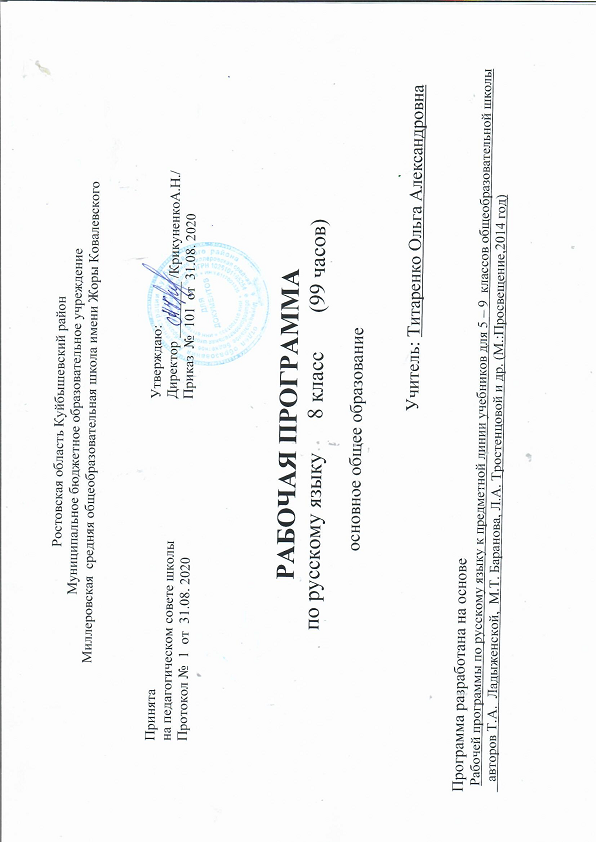 